PROPOSAL PENELITIAN Data Warehouse Design With ETL Method (Extract, Transform, And Load) for Company Information Centre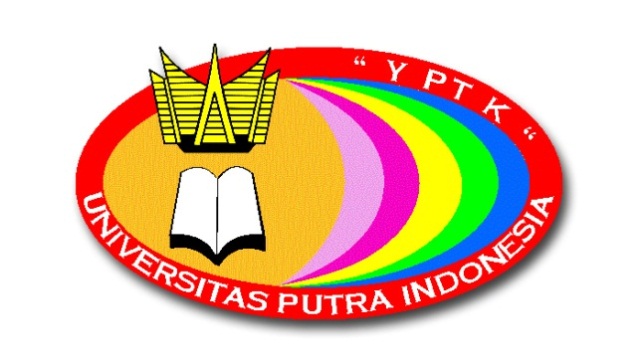 Diajukan Oleh :Dosen Pengampu Rini Sovia, M.Kom / 1005047601Randy Permana, M.Kom  /  1012128701Wulan Staufana / 16101152630051PROGRAM STUDI TEKNIK INFORMATIKAFAKULTAS ILMU KOMPUTERUNIVERSITAS PUTRA INDONESIA “YPTK”PADANG2020ABSTRAKData Warehouse adalah penggunaan teknologi untuk menganalisis, mengekstrak dan mengevaluasi data menjadi informasi yang menghasilkan pengetahuan dalam bentuk analisis untuk memberikan saran dalam proses pengambilan keputusan. Merancang Data Warehouse menggunakan proses ETL (Extract, Transformation and Load) berfungsi sebagai pengumpulan data dari berbagai sumber data ke dalam banyak kumpulan data terintegrasi. Dengan menggunakan skema snowflake untuk perancangan data warehouse membuat data siap untuk dianalisa pada Data Warehouse. Hasil dari penelitian ini adalah penerapan Data Warehouse yang digunakan untuk mendukung kemajuan pengambilan keputusan perusahaan menjadi lebih mudah dan memiliki keputusan yang baik karena berasal dari Data WarehouseKata Kunci : Gudang Data, ETL, Skema Kepingan Salju, Konsultan, OLAPDAFTAR ISIBAB I PENDAHULUAN	51.1.	Latar Belakang Masalah	51.2.	Perumusan Masalah	71.3.	Hipotesa	71.4.	Batasan Masalah	81.5.	Tujuan Penelitian	81.6.	Manfaat Penelitian	91.7.	Deskripsi Objek Penelitian	9BAB II LANDASAN TEORI	102.1.	Rekayasa Perangkat Lunak (RPL)	102.2	Software Development Life Cycle	152.3.	Flowchart	232.4.	Unified Modelling language	282.5.	Database	402.6.	Sistem Manajemen Basis Data	402.7.	Entiti Relationship Model	412.8.	Entity Relationship Diagram	462.9.	Datawarehouse	492.10.	ETL	59BAB III METODOLOGI PENELITIAN	813.1	Kerangka Penelitian	813.2	Tahapan Penelitian	813.2.1	Penelitian Pendahuluan	323.2.2	Pengumpulan Data	323.2.3	Penganalisa Masalah	353.2.4	Perancangan	363.2.5	Implementasi	383.2.6	Pengujian	393.2.7	Evaluasi	39DAFTAR PUSTAKA	92BAB IPENDAHULUANLatar Belakang MasalahTeknologi informasi di dunia pembangunan khususnya bagian konsultasi merupakan pendukung terbesar dalam mencapai sebuah keunggulan untuk memajukan kesejahteraan perusahaan. Teknologi sangat berperan penting dalam kehidupan manusia pada era perkembangan zaman sekarang ini. Salah satu hal yang terpenting dalam bidang jasa konsultasi yang menyebabkan kebutuhan teknologi sangat dibutuhkan yaitu teknologi informasi, dimana seluruh data serta informasi sangat penting yang menyebabkan kebutuhan data semakin meningkat dari tahun ke tahun. Data transaksi merupakan data yang sangat penting bagi suatu perusahaan yang melakukan pencatatan untuk merekam semua transaksi yang terjadi. Selama ini seperti pembukuan fisik, dan pembukuan digital yang disimpan dalam berbagai bentuk format dengan penyimpanan yang relational.CV. Restu Graha Cipta merupakan sebuah perusahaan yang bergerak di bidang konsultasi yang mana pada perusahaan menerapkan sistem berbasis komputer pada transaksinya, data-data yang disimpan akan semakin banyak dan semakin kompleks untuk dilakukan pengolahan. Data yang disimpan tersebut mengakibatkan kerumitan dalam pengolahan yang disebabkan penambahan data dari kegiatan yang dilakukan setiap hari oleh perusahaan dan data yang telah lama akan terabaikan dengan adanya pemasukan data yang baru.Data warehouse adalah tempat data yang menyimpan data yang berskala luas. Menurut Kimball dan Ross (2004), data warehouse adalah sebuah sistem yang mengekstrak, membersihkan, menyesuaikan dan menyampaikan sumber data kedalam sebuah tempat penyimpanan data dimensional dan kemudian mendukung dan mengimplementasi querry dan analysis untuk tujuan pengambilan keputusan. Data warehouse menampung data secara keseluruhan dan menyajikan kembali data tersebut untuk keperluan pelaporan dan analysis data yang bertujuan untuk menunjang pengambilan keputusan yang strategis berdasarkan pada analisis data. Pemetaan data perusahaan ini bertujuan untuk dapat menggambarkan kondisi informasi mengenai perusahaan dari berbagai dimensi data yang didapat.  Data warehouse akan dijadikan sebagai dasar dalam pengambilan keputusan strategis pada perusahaan.Berdasarkan penelitian di CV. Restu Graha Cipta dapat disimpulkan bahwa data warehouse belum tersedia dan belum untuk melayani strategic dari proses pengambilan keputusan di perusahaan tersebut. Data yang terdapat dalam perusahaan merupakan informasi yang sangat berharga yang mempengaruhi kelangsungan dari perusahaan. Tetapi perusahaan belum memiliki pengaksesan informasi yang mudah diakses, disamping itu kurangnya privacy dan keamanan informasi yang dimiliki oleh perusahaan. Hal ini memicu kurang berkembang perusahaan dalam mendukung perubahan-perubahan kedepannya baik perubahan yang terjadi secara internal, eksternal, maupun kedua-duanya yang berskala kecil maupun berskala besar.CV. Restu Graha Cipta merupakan objek penelitian yang dipilih, hal ini dikarenakan pada perusahaan tersebut data belum dikelola secara maksimal. Pada perusahaan data yang disimpan dalam bentuk format png, jpg, xlx, doc dan pdf Sehingga apabila mereka mengolah data dari tahun sebelumnya mereka akan mengalami kerumitan untuk mencari data-data sebelumnya. Dan data disimpan juga tidak memiliki manfaat yang maksimal sehingga resiko dalam pengambilan keputusan dan kualitas dan konsistensi data di perhitungkan. Hal ini dikarenakan perusahaan saat ini belum mengenal metode data untuk penggalian informasi berupa metode ETL (extract transform and load) yang berada pada data warehouse.   Diharapkan dari penelitian yang berjudul “Perancangan Data warehouse Dengan Menggunakan Metode Extract, Transform, and Load di CV. Restu Graha Cipta Padang” ini dapat membantu pihak perusahaan dalam mengambil keputusan serta melakukan tindakan yang tepat dari hasil akhir pengolahan data. Perumusan MasalahBerdasarkan latar belakang masalah diatas, maka adapun perumusan masalah dari penulisan ini adalah :Bagaimana proses memilih dan menyeleksi (ekstraksi) data yang berasal dari berbagai sumber data yang telah ditentukan ?Bagaimana proses untuk mengubah data menjadi bentuk yang diinginkan (transform) untuk kebutuhan analysis data ?Bagaimana proses yang merupakan penyajian (load) data yang telah di transformasikan dapat menyimpan data dan menghasilkan berbagai macam output ?Bagaimana dapat membantu strategi kedepannya dalam pengambilan keputusan pada perusahaan dari data-data informasi yang didapatkan seperti data fasilitas, peralatan atau perlangkapan pendukung, data tenaga ahli/personalia, data pengalaman perusahaan (proyek) dari output kepada pimpinan?HipotesaBerdasarkan perumusan masalah tersebut, maka hipotesa yang didapat yaitu :Dengan data warehouse ini, dapat melakukan extraction terhadap data dari berbagai sumber.Dengan data warehouse ini, diharapkan dapat melakukan transformation data atau mengubah data kedalam format yang diinginkan.Dengan data warehouse ini, diharapkan dapat melakukan loading atau penyajian data sebagai informasi untuk meneruskan data ke dalam data warehouse untuk di simpan kepada pengguna akhir.Diharapkan dengan dirancangnya data warehouse ini, dapat membantu strategi dalam kelancaran dalam pengambilan keputusan pada perusahaan dari output yang dihasilkan.Batasan MasalahAgar penulisan ini sesuai dengan yang diharapkan dan penelitian ini tidak melewati batas dari tujuan dan lebih terarah dalam proses pengumpulan data dan informasi maka dibuatlah batasan suatu masalah yaitu :Merancang data warehouse yang mencangkup data fasilitas, tenaga ahli atau personalia, dan pengalaman perusahaan atau proyek pada CV. Restu Graha Cipta Padang.Informasi yang didapat bersifat kuantitatif.Informasi yang didapat tidak membahas data mining.Data yang digunakan adalah data historys yang terdiri dari 5 tahun.Tujuan PenelitianAdapun tujuan yang dimiliki penelitian dalam perancangan data warehouse ini adalah:Memudahkan pihak perusahaan dalam pengambilan keputusan serta tindakan terhadap hasil akhir berupa informasi karena pengolahan data yang dilakukan.Memudahkan pihak perusahaan dalam melihat pergerakkan perusahaan selama beberapa tahun secara keseluruhan dari data yang telah ada .Memudahkan dalam pencarian data-data yang telah lama.Untuk memantau perkembangan perusahaan.Untuk meningkatkan kinerja yang lebih efisen dan berkualitas bagi perusahaan.Untuk memprediksi suatu keadaan perusahaan dimasa yang akan datangMembantu perusahaan untuk membuat strategi terhadap tantangan-tantangan yang ada pada perusahaan. Manfaat PenelitianAdapun pada penelitian ini terdapat manfaat yang dimiliki yaitu:Mempermudah dalam melihat data-data secara keseluruhan dengan mudah dan cepat.Membantu dalam pengambilan keputusan yang tepat dari hasil data yang telah diolah.Memudahkan untuk dapat memantau perkembangan perusahaan.Meningktakan kinerja perusahaan untuk kedepannya dan secara keseluruhan.BAB IITINJAUAN PUSTAKA2.1 	Rekayasa Perangkat Lunak2.1.1  Defenisi Rekayasa Perangkat LunakPada suatu perancangan aplikasi hal yang paling dominan dilakukan adalah memodelkan kebutuhan pemakai. Terdapat banyak cara memodelkan aplikasi seperti halnya banyak cara yang digunakan oleh seorang arsitek untuk membangun sebuah bangunan. Pada umumnya pemodelan merupakan gabungan antara perangkat lunak dan perangkat keras yang digunakan. Perangkat lunak (software) program komputer terasosiasi dengan dokumentasi perangkat lunak yaitu dokumentasi kebutuhan, model desain, dan user manual. Program komputer apabila tanpa terasosiasi dengan dokumentasinya hal tersebut belum disebut sebagai perangkat lunak (software). Sistem perangkat lunak merupakan sistem yang memiliki komponen yang memiliki hubungan antara satu dengan yang lain untuk memenuhi kebutuhan pelanggan (customer) (Rosa and M.Shalahuddin, 2018:2)Menurut (Rosa and  M.Shalahuddin, 2018:2) ada 3 karakter yang terdapat pada perangkat lunak yaitu:Perangkat lunak dibangun dari rekayasa (software engineering) tidak di produksi secara manufaktur dan pabrikan.Perangkat lunak tidak pernah usang (wear out) sebab kecacatan pada perangkat lunak yang dimiliki dapat diperbaiki.Barang yang diproduksi pabrik biasanya komponen baru pada barang tersebut terus di produksi, tetapi perangkat lunak akan terus diperbaiki seiring dengan bertambahnya kebutuhan yang diperlukan.Rekayasa perangkat lunak disebut sebagai teknik penerapan ilmu dan teknologi untuk menyelesaikan permasalahan manusia yang dapat selesai lewat pengetahuan, matematika, dan pengalaman secara praktis yang diterapkan untuk mendesain suatu objek atau proses yang berguna (Simarmata, 2010:10). Rekayasa perangkat lunak yaitu pembangunan yang menggunakan prinsip serta konsep rekayasa yang bertujuan untuk menghasilkan perangkat lunak bernilai ekonomi dan dipercaya serta bekerja secara efisien menggunakan mesin. Rekayasa perangkat lunak sangat dibutuhkan karena perangkat lunak yang dibuat tidak menjadi perangkat yang tidak berguna (Rosa and M.Shalahuddin, 2018:4).Pada  tahun 2004, rekayasa perangkat lunak secara umum digunakan dalam 3 istilah yang memiliki pengertian (Simarmata, 2010:11) sebagai berikut :Sebagai istilah umum yang digunakan dalam berbagai kegiatan yang dulunya diberi nama yaitu pemograman atau analysis system.Merupakan istilah luas yaitu sebagai analisis teknik dari semua aspek – aspek praktis yang bertentangan dengan teori pemograman komputer.Sebagai istilah demi mewujudkan advokasi suatu pendekatan spesifik ke programan komputer, suatu hal yang mendesak diperlukan sebagai profesi rekayasa dari pada sebuah seni atau kerajinan, dan advokasi dari konfikasi praktis yang disarankan dalam bentuk metodologi rekayasa perangkat lunak.2.1.2 	Kriteria Perangkat LunakRekayasa perangkat lunak lebih fokus kearah bagaimana membuat perangkat lunak untuk dapat memenuhi kriteria sebagai berikut (Rosa and M.Shalahuddin, 2018:4):Dapat dipelihara secara terus menerus setelah perangkat lunak selesai dibuat seiring berkembangnya pada teknologi dan lingkungan (maintainability).Untuk dapat diandalkan sebagai proses bisnis yang dijalankan dan perubahan yang terjadi (dependability dan robust).Efisien dari segi yang terdapat dari sumber daya dan pengguna.Kemampuan dimana dapat dipakai sesuai dengan kebutuhan (usability).Dari kriteria yang terdapat diatas, perangkat lunak yang baik yaitu perangkat lunak yang dapat memenuhi kebutuhan pelanggan. Costumer atau user (pemakai perangkat lunak) atau berorientasi pada pelanggan atau pemakai perangkat lunak, bukan berorientasi pada pembuat atau pengembang perangkat lunak.2.1.3  Tantangan Proses Rekayasa Perangkat LunakMenurut (Rosa and M.Shalahuddin, 2018:7) tantangan yang dihadapi pada proses rekayasa perangkat lunak yaitu : Tantangan warisan dari perangkat lunak yang dikembangkan selama bertahun-tahun oleh orang-orang berbeda, hal itu menyebabkan ketidakpahaman atau perubahan tujuan  pembuatan perangkat lunak.Tantangan  heterogenitas yaitu perangkat lunak harus beradaptasi dengan teknologi yang semakin berkembang dengan luasnya lingkungan distribusi perangkat lunak.Tantangan  pengiriman dimana perangkat lunak dengan skala besar dan kompleks sekalipun dapat sampai ke tangan pelanggan (costumer) atau user secara cepat dan tetap terjaga kualitasnyaTantangan utama dalam pengembangan perangkat lunak terletak dalam pembuatan kode baru, tetapi persaingan luar biasa menyebabkan pemaksaan solusi perangkat lunak yang tepat waktu, anggaran dan target yang pas. Terdapat tantangan utama dalam menyikapi pengembangan perangkat lunak yaitu sebagai berikut :User power and authorityUser power and authority merupakan pengguna user dan individu yang lebih kuat, berpengalaman, dan selektif.Market sharePesaing akan menjadi lebih teliti, kreatif, dan memiliki banyak ilmu pengetahuan.Killer applicationsAplikasi yang digunakan akan lebih bisa dikustomisasi, interaktif, dinamis serta penuh dengan inovasi.The anytime-anywhere factorSebagai akomodasi aplikasi web dan ruang lingkup tanpa kabel (wireless) juga peningkatan beberapa alat portebel.The return on investment (ROI) factorPerangkat lunak sebagai investasi bukan hanya kegiatan teknis. Maka pengevaluasian dilakukan pada nilai yang dihasilkan yang dilihat perbedaan dengan kemampuan yang bisa dikirimkan.The technology factorBerasal berbasis web dan CASE hingga mengintegrasikan perangkat lunak dan keras kedalam aplikasi serta peralatan multimedia, yang mengalami peningkatan pada tingkat cepat. Hal ini membuat penyelidikan dapat memahami hal yang  berguna untuk pengembangan demi menambah keuntungan kompetitif jika digunakan dengan baik.2.1.4  Proses Rekayasa Perangkat LunakProses rekayasa perangkat lunak dapat dilakukan apabila pembangunan perangkat lunak terus berlangsung. Proses–proses dilakukan dalam rekayasa perangkat lunak secara besar hal sebagai berikut : 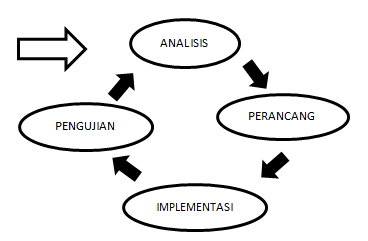 Sumber : S, Rosa A dan M. Shalahuddin, 2018Gambar 2.1 Tahapan Umum Rekayasa Perangkat LunakProses diatas dapat dilakukan berulang-ulang sampai perangkat tersebut dapat memenuhi kebutuhan pelanggan dan user.  Perangkat lunak (software process) sekumpulan aktifitas memiliki tujuan dalam mengembangkan atau mengubah perangkat lunak. Secara umum proes perangkat lunak terdiri atas (Rosa and M.Shalahuddin, 2018:11):Pengumpulan Spesifikasi (Specification)Mengetahui apa yang harus dapat dilakukan oleh sistem perangkat lunak dan batasan yang terdapat pada pengembangan perangkat lunak.Pengembangan (Development)Pengembangan perangkat lunak dalam menghasilkan sistem perangkat lunak.Validasi (Validation)Memeriksa jika perangkat lunak susah dalam memenuhi kebutuhan pelanggan (customer).Evolusi (Evolution) Mengubah perangkat lunak guna memenuhi perubahan kebutuhan pelanggan (customer).2.2 Software Development Life Cycle 2.2.1 Definisi Software Development Life Cycle	SDLC (Software Development Life Cycle) atau disebut juga sebagai System Development Life Cycle merupakan proses mengembangkan atau mengubah suatu sistem perangkat lunak menggunakan model-model dan metodelogi yang digunakan untuk mengembangkan sistem-sistem perangkat lunak sebelumnya (berdasarkan best practice) (Rosa and M.Shalahuddin, 2018:26).SDLC (Software Development Life Cycle) telah ada pada tahun 1960-an. Hingga saat ini SDLC (Software Development Life Cycle) dapat berguna untuk pengembangan sistem berskala besar secara fungsional untuk konglomerat. Sistem yang didirikan dalam SDLC ini demi mengelola informasi dan aktifitas dari perusahaan yang memiliki potensi terhadap sebuah data yang besar dalam perkembangannya.2.2.2 Tahapan-tahapan Software Development Life CycleMenurut  (Rosa and M.Shalahuddin, 2018:26)  ada beberapa tahapan yang digunakan dalam Software Development Life Cycle secara umum sebagai berikut :Inisiasi (initiation)Inisiasi merupakan proses tahapan pertama, pada tahapan ini terjadinya proses dalam melakukan pembuatan proposal terlebih dahulu sebelum membuat proyek perangkat lunak. Pengembangan konsep sistem (system concept development)Pengembangan konsep sistem yaitu menjelaskan ruang lingkup konsep yang terdiri dari dokumen lingkup sistem, analisis manfaat biaya, manajemen rencana, dan pembelajaran kemudahan sistem.Perencanaan (planning)Pengembangan planning merupakan pengembangan manajemen proyek dan dokumen perencanaan lainnya. Menyiapkan dasar untuk mendapatkan sumber daya (resources) yang diperlukan demi mendapatkan solusi. Analis kebutuhan (requirement analysis)Analisis kebutuhan merupakan kegiatan menganalisis keperluan pengguna sistem perangkat lunak dan mengembangkan keperluan user demi membuat kebutuhan dokumen fungsional. Desain (design)Design merupakan proses dalam menstrasformasikan keperluan detail menjadi kebutuhan yang terperinci, dalam dokumen sistem hanya terfokus pada bagian fungsi yang memenuhi fungsi berdasarkan kebutuhan.Pengembangan (development)Mengonversi desain kedalam sistem informasi secara detail termasuk mendapatkan serta melakukan aktifitas instalasi lingkungan sistem yang diperlukan.Integrasi dan pengujian (integration and test)Mendemonstrasikan sistem perangkat lunak yang telah siap memenuhi kebutuhan yang dispesifikasi  pada dokumen kebutuhan fungsional. Dari hasil tersbeut menghasilkan laporan analisis pengujian.Implementasi (implementation)Penerapan perangkat lunak pada lingkungan user  dan melakukan resolusi dari masalah yang terdeteksi pada fase integrasi dan pengujian.Operasi dan pemeliharaan (operations and maintenance)Menjelaskan pekerjaan dalam pengoperasian dan merawat sistem informasi  pada lingkup produksi yang terdiri dari penerapan akhir dan masuk menuju tahapan peninjauan.Disposisi (disposition)Menjelaskan aktifitas finish pengembangan sistem dan mebangun data real sesuai dengan kegiatan user. 2.2.3  Model Software Development Life Cycle 	Menurut (Rosa and M.Shalahuddin, 2018:28)  Software Development Life Cycle memiliki beberapa model dalam penerapan untuk tahapan prosesnya yaitu :Model WaterfallModel SDLC air terjun (waterfall) disebut juga sebagai model sekuensial liniear (sequential linear) atau alur hidup klasik (classic life cycle) . Model waterfall  menyediakan pendekatan alur hidup perangkat lunak yang sekuensial atau terurut dimulai dengan analisis, desain, pengodean, pengujian, dan tahap pendukung (support). Berikut gambar model waterfall :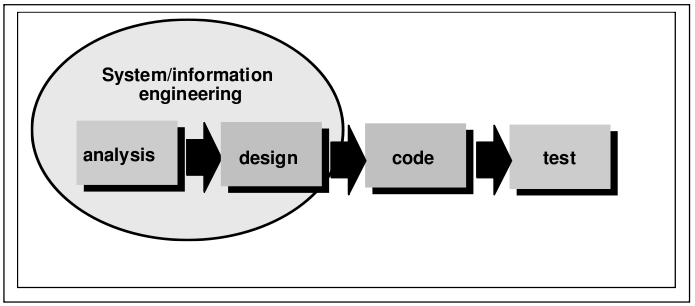 Sumber : S, Rosa A dan M. Shalahuddin 2018Gambar 2.2 Model WaterfallPada tahapan waterfall memiliki 5 tahapan dalam prosesnya yang terdiri sebagai berikut ini :Analisis kebutuhan perangkat lunak (analysis)Pada proses ini pengumpulan kebutuhan dapat dilakukan secara intensif dalam menspesifikasi kebutuhan perangkat lunak dimana mudah memahami perangkat lunak yang dibutuhkan oleh user. Pada tahap ini sangat diperlukan untuk didokumentasikan.Desain (design)Merupakan proses multi langkah yang fokus terhadap desain pembuatan program perangkat lunak yang terdiri juga dari struktur data, aristektur perangkat lunak, representasi antarmuka, dan prosedur pengodean. Pada desain mentranslasi kebutuhan dari tahap analisis kebutuhan ke representasi desain untuk dapat diimplementasikan menjadi program pada proses selanjutnya.Pembuatan kode program (code)Pada tahap ini program komputer harus sesuai dengan desain yang telah dibuat.Pengujian (test)Pada pengujian lebih fokus terhadap perangkat lunak dari segi logic dan fungsional serta memastikan semua bagian telah diuji. Agar mengurangi kesalahan (error) dan memastikan output yang dihasilkan sesuai yang diinginkan.Pendukung (support) atau pemeliharaan (maintenance)Pada tahap ini tidak terdapat pada proses waterfall tetapi tidak menutup kemungkinan pada perangkat lunak mengalami perubahan apabila sudah berada ditangan user. Perubahan terjadi akibat kesalahan yang muncul dan tidak terdeteksi pada pengujian atau perangkat lunak harus beradaptasi dengan lingkungan baru.  Pada tahap ini dapat mengulangi proses analsis dalam pengembangan tetapi tidak terjadinya pembuatan perangkat lunak baru.Model PrototipePrototipe  merupakan bagian dari produk untuk mengekspresikan logika atau fisik antarmuka eksternal yang ditampilkan. Konsumen potensial menggunakan prototipe dan menyediakan masukan sebelum pengembangan skala besar dimulai (Simarmata, 2010:62).Pada model prototipe dapat digunakan untuk menyambungkan ketidakpahaman pelanggan mengenai hal teknis dan memperjelas spesifikasi kebutuhan yang pelanggan terhadap pengembang perangkat lunak. Sering pelanggan (customer) membayangkan dimana kumpulan kebutuhan yang diinginkan namun tidak terspesifikasi secara detail dari segi masukan (input), proses, ataupun keluaran (output). Pengembang perangkat lunak harus menspesifikasikan kebutuhan secara detail dari segi teknis yang mana pelanggan sering kurang dalam mengenai hal teknis tersebut  (Rosa dan Shalahuddin, 2018:31).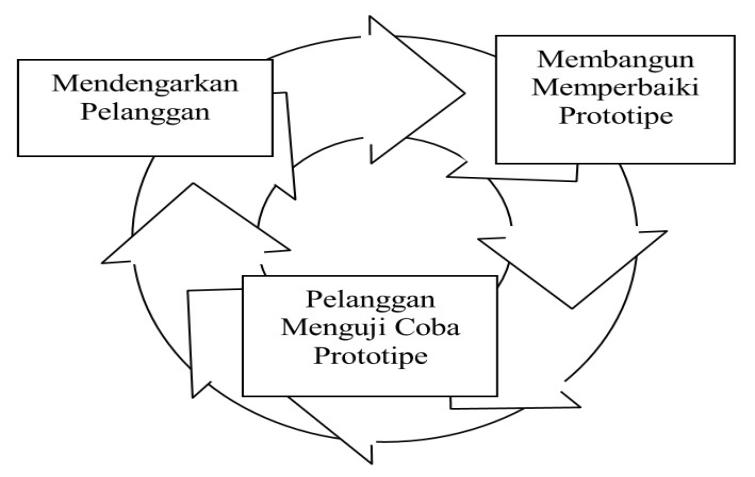 Sumber : S, Rosa A dan M. Shalahuddin, 2018Gambar 2.3 Model Prototipe	Mock –Up suatu hal yang digunakan sebagai model desain yang dilakukan dalam mengajar, demostrasi, evaluasi desain, promosi atau keperluan lain. Sebuah Mock–Up  disebut juga prototipe perangkat lunak untuk menyediakan ataupun mendemostrasikan sebagian besar fungsi sistem perangkat lunak serta memungkinkan pengujian desain sistem perangkat lunak, iterasi terjadi pada pembuatan prototipe harus sesuai dengan keinginan pelanggan (customer) atau user.	Model prototipe memiliki berbagai macam kelemahan yang ada sebagai berikut :Pelanggan sering mengubah atau menambahkan spesifikasi kebutuhan. Karena iterasi ini menyebabkan banyaknya perubahan atau penambahan spesifikasi kebutuhan pada perangkat lunak, hal ini membuat pengembang banyak mengalah terhadap pelanggan.Para pengembang sering berkompromi dengan pelanggan untuk mendapatkan prototipe dengan waktu yang cepat guna menghasilkan prototipe untuk didemonstrasikan. Dengan hal ini dapat menyebabkan kualitas yang ada pada perangkat lunak akan kurang baik atau menyebabkan iteratif tanpa akhir.Model prototipe kurang cocok untuk aplikasi dengan skala yang besar sebab dalam membuat prototipe untuk aplikasi skala besar membutuhkan waktu serta tenaga (Rosa dan Shalahuddin, 2018:32)..Model Rapid Application Development (RAD)Rapid Application Development (RAD) merupakan sebuah model untuk proses pengembangan perangkat lunak yang memiliki sifat inkremental teruntuk pada waktu pengerjaan yang pendek. Pada model ini merupakan adaptasi dari model waterfall versi kecepatan tinggi yang menggunakan model waterfall untuk pengembangan pada tiap komponen yang terdapat pada perangkat lunak (Rosa dan Shalahuddin, 2018:34).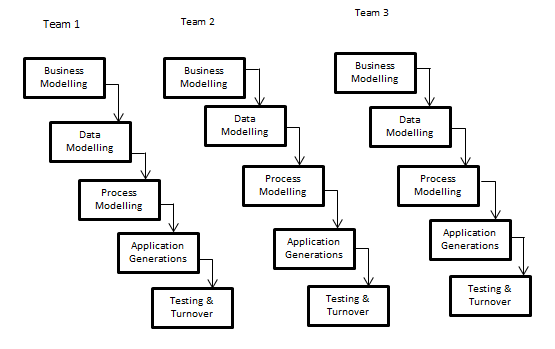 Sumber : S, Rosa A dan M. Shahaludi, 2018Gambar 2.4 Model RADPada model Rapid Application Development (RAD) memiliki beberapa tahap serta penjelasan sebagai berikut :Permodelan bisnisPermodelan bisnis yaitu memodelkan fungsi bisnis untuk mengetahui informasi yang berkaitan dengan bisnis, informasi yang dibuat, siapa pembuat informsi bagaimana alur informasi dan prises apa yang terkait pada informasi tersebut.Permodelan dataPermodelan data berupa memodelkan data yang dibutuhkan berdasarkan permodelan bisnis dan mendefinisikan atribut-atribut beserta relasi data yang lainnya.Permodelan prosesTahap untuk mengimplementasikan fungsi bisnis yang didefinisikan terkait dalam pendefinisikan data.Pembuatan aplikasiMengimpelentasikan proses dan data dalam bentuk program.Pengujian dan pergantianUntuk menguji komponen yang telah dibuat. Apabila sudah diuji maka tim bagian pengembang komponen dapat mengembangkan komponen selanjutnya.Selain itu menurut (Rosa dan Shalahuddin, 2018: 36) Pada model RAD adanya kelemahan yang dimilikinya pada model tersebut yaitu :Pada pembuatan sistem perangkat lunak dengan skala besar, model RAD memerlukan sumber daya manusia yang cukup besar demi membentuk tim-tim dalam mengembangkan komponen.Apabila tidak adanya persetujuan dalam pengembangan perangkat lunak secara cepat (rapid) maka proyek ini akan gagal karena tidak kejelasan dalam mendefinisikan kebutuhan pelanggan (customer) atau user.Apabila sistem perangkat lunak yang dibuat tidak dapat dibagi menjadi beberapa komponen maka model RAD tidak bisa digunakan dalam membuat sistem perangkat lunak disebabkan banyaknya campur tangan antar kelompok.Pada model ini tidak dapat digunakan pada sistem perangkat lunak yang memiliki risiko teknis yang tinggi, contoh menggunakan teknologi yang belum dikuasai dan belum dikenal banyak. Model Iteratif Pada model iteratif (iterative model) menggabungkan proses model waterfall dan iteratif pada model prototipe.  Model inkramental dapat menghasilkan versi perangkat lunak yang dapat mengalami penambahan fungsi pada tiap pertambahan inkremen / increment. Sumber : S, Rosa A dan M. Shalahuddin, 2018Gambar 2.5 Model Iteratif	Model inkremental digunakan dalam mengatasi dari kelemahan waterfall dimana pada model tersebut tidak mengakomodasi iterasi, dan mengatasi kelemahan dimana memiliki proses yang pendek dan pada setiap iteratif proses tidak terus menghasilkan produk. Model inkremental menghasilkan produk atau aplikasi pada tiap proses inkremental.Model SpiralModel spiral dikembangkan Boehm (1988) dikembangakan karena pengalaman dengan berbagai perbaikan model waterfall yang di implementasikan pada proyek pemerintah, terkhusus pada perangkat lunak besar. Pada model ini memiliki konsep yang mana setiap bagian produk dan tingkatan terdiri dari urutan yang sama pada langkah-langkah serta siklusnya. Model spiral juga menyediakan pengembangan yang cepat dengan memiliki versi yang bertambah fungsinya (increment). Iterasi awal menghasilkan sebuah prototipe dan iterasi akhir menghasilkan perangkat lunak yang sudah lengkap. Gambaran yang merupakan tahapan dari model spiral sebagai berikut: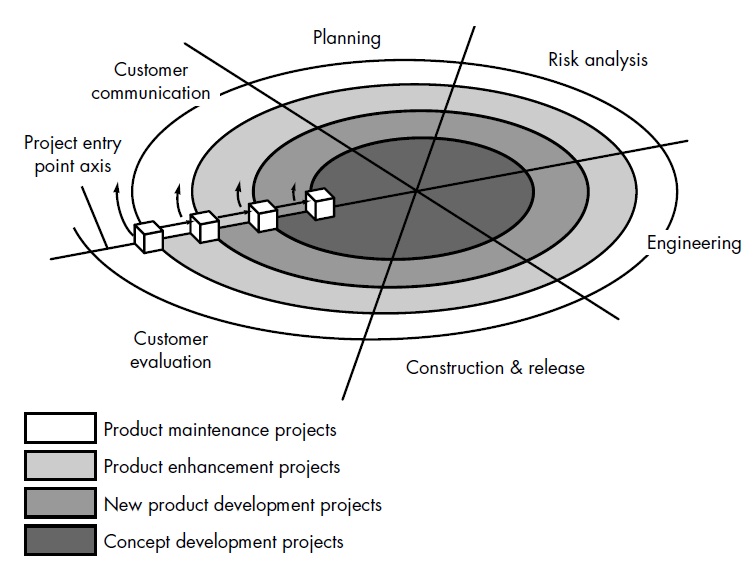 Sumber : S, Rosa A dan M. Shalahuddin, 2018Gambar 2.6 Model Spiral Ada beberapa tahap yang terdapat pada model spiral dimana pada tahapan tersebut terdiri dari :Komunikasi dengan pelanggan (customer communcation)Aktifitas  membangun komunikasi yang efektif antar developer dan customer.Perencanaan (planning)Aktifitas untuk menjabarkan penjelasan sumber daya, waktu, dan informasi terkait terhadap proyek. Analisis risiko (risk analysis)Aktifitas untuk memprediksi risiko pada teknis atau manajemen.Rekayasa (engineering)Aktifitas untuk mendirikan satu atau beberapa representasi dari aplikasi perangkat lunak dapat berupa prototipe.Kontruksi dan peluncuran (construcion amd release)Aktifitas untuk mengonstruksi, menguji, melakukan instalasi, serta memberikan dukungan kepada user.Evaluasi pelanggan (customer evaluation)Aktifitas untuk menerima umpan balik dari evaluasi representasi perangkat lunak yang dihasilkan dari proses rekayasa perangkat lunak serta diterapkan pada proses instalasi.Menurut (Simarmata, 2010:68) pada model spiral memiliki beberapa kerugian yang terdiri dari :Penyesuaian terhadap perangkat lunak kontrakanPerangkat lunak kontrakan berpusat pada kontrol, titik periksa (checkpoint), yang dapat dikirim dengan keadaan standar, hal itu keunggulan dari model waterfall. Model spiral sangat fleksibilitas dan kebebasan dan juga lebih pas dalam pengembangan perangkat lunak internal.Berdasarkan terhadap keahlian manajemen risikoSpesifikasi kendali risiko terdiri dari unsur risiko tinggi yang detail serta meninggalkan unsur untuk diteliti pada tahap selanjutnya. Hal yang perlu di pertimbangkan dimana spesifikasi yang dipegang risiko tergantung pada pengguna. Suatu rancangan yang telah dihasilkan dari seorang ahli akan diterapkan orang yang tidak berkompeten. Sang ahli harus menambahkan dokumentasi tambahan.Kebutuhan dalam penelitian selanjutnya untuk langkah-langkah spiralModel spiral menjelaskan bahwa memiliki proses yang fleksibel dan dinamis yang digunakan pengembang yang ahli untuk mendapatkan keuntungan maksimal. Untuk proyek berskala besar model spiral ada tahapan yang harus diteliti dan diimplementasikan secara khusus untuk menuju konsistensi, penjajakan,dan kontrol agar tercapai. Penelitian dan kontrol sangat penting, terkhusus analsis risiko dan manajemen risiko.2.3 FlowchartFlowchart merupakan gambar dan simbol yang berada pada suatu alur pemikiran dituangkan secara tertulis menyebabkan programmer dapat memberikan ide secara tertulis yang dapat dipahami oleh programmer lain, yang mana standar gambar dan simbol berdasarkan standar yang ada pada dunia komputer (Rahmat, Antonius , 2010 :13)2.3.1  Penggunaan FlowchartAda beberapa simbol flowchart yang perlu diketahui berdasarkan kegunaan dari simbol tersebut yakniTabel 2.1 Simbol dan  FlowchartSimbol yang terdapat pada flowchart digunakan berdasarkan fungsi-fungsi yang tertera diatas yang memiliki penjelasan dalam pembuatan sebagai berikut :Flowchart digambarkan lebih  baik dari atas sampai kebawah dan dimulai dari bagian sebelah kiri terlebih dahulu.Aktivitas yang dilakukan didalam flowchart harus dijelaskan secara detail.Memberikan penjelasan awal flowchart dimulai dan sampai berakhirPada setiap langkah flowchart diberikan kata untuk mewakilkan suatu aktivitas yag dilakukan.Segala aktivitas yang dilakukan harus secara berurutan.Apabila kegiatan yang dilkukan terpotong, maka disambungkan ke tempat lain dengan menggunakan simbol penghubung.Menggunakan simbol alir yang standar.Unified Modelling language (UML)2.4.1 Definisi UMLUML (Unified Modeling language) adalah salah satu alat bantu yang sangat membantu dalam perkembangan sistem yang berorientasikan obyek. UML sangat mudah dipahami serta dilengkapi dengan mekanisme yang efektif untuk berbagi (sharing) dan mengkomunikasikan rancangan mereka dengan yang lain.UML adalah kesatuan dari bahasa pemodelan yang dikembangkan oleh Booch, Object modeling Technique (OMT) dan Object Oriented Software Enginering (OOSE). Metode Booch dari Grady Booch sangat terkenal dengan nama metode design kedalam empat tahapan interatif, seperti identifikasi kelas-kelas dan obyek-obyek identifikasi semantik dari hubungan obyek dan kelas tersebut, perincian interface dan implementasi. didasakan pada analisis terstruktur dan pemodelan entity-relationship. Tahapan utama dalam metodologi ini adalah analisis, design sistem, design obyek dan implementasi. Diagram UMLBerikut ini diagram-diagram yang ada dalam UML :Use Case DiagramUse case merupakan deskripsi fungsi dari sebuah system dari perspektif pengguna yang mendeskripsikan tipikal interaksi antar user pada system di sistemnya sendiri melalui sebuah cerita bagaimana sistem digunakan. Langkah-langkah yang menjelaskan pengguna dan system dinamakan skenario. Setiap urutan diinisialisasi oleh orang, system yang lain, hardware atau urutan waktu.(Munawar, 2018a)Berikut adalah simbol-simbol yang ada pada diagram use case :Tabel 2.2 Simbol – Simbol Use Case DiagramSumber : (Shalahuddin and Rosa, 2018)Class DiagramClass diagram adalah diagram stastis. Ini mewakili pandangan statis dari suatu aplikasi. Class diagram tidak hanya digunakan untuk memvisualisasikan, menggambarkan, dan mendokumentasikan berbagai aspek sistem tetapi juga untuk membangun kode eksekusi (executeble code) dari aplikasi perangkat lunak. (Munawar 2018)Simbol-simbol berikut ini merupakan simbol yang biasa digunakan pada pembuatan clas diagram, dapat kita lihat pada tabel berikut ini:Tabel 2.3 Simbol – Simbol Class DiagramSumber : S, Rosa A. dan M. Shalahudin, 2013Statechart DiagramStatechart diagram diagram menampilkan dua pandangan yang saling melengkapi Statechart diagram menunjukkan pesan-pesan yanng dilewatkan diantara  obyek-obyek didalam sistem selama periode waktu yang pendek sedangkan state machine diagram akan mencari individu-individu obyek melalui keseluruhan hubungan dalam sistem, menspesifikasikan semua urutan yang mungkin dari pesan-pesan yang akan diterima obyek tersebut.(Munawar 2018)Simbol-simbol berikut ini merupakan simbol yang biasa digunakan pada pembuatan Statechart diagram, dapat kita lihat pada tabel berikut ini :Tabel 2.4  Simbol-Simbol Statechart  DiagramSumber : (Shalahuddin and Rosa, 2018)Activity DiagramActivity Diagram merupakan bagian penting dari UML yang menggambarkan aspek dinamis dari sitem. Logika prosedural, proses bisnis dan aliran kerja suatu bisnis bisa dengan mudah dideskripsikan dalam acticity diagram .Peran Activity diagram hampir sama dengan peran flowchart , tetapi memiliki perbedaan activity diagram dapat mendukung perilaku paralel namun  flowchart tidak bisa.(Munawar, 2018a)Simbol-simbol berikut ini merupakan simbol yang biasa digunakan pada pembuatan Activity diagram, dapat kita lihat pada tabel berikut ini:Tabel 2.5  Simbol-Simbol Activity DiagramSumber : (Munawar 2018)Sequence DiagramSequence diagram digunakan untuk menggambarkan perilaku pada sebuah skenario. Diagram ini menunjukan sejumlah contoh obyek dan message (pesan) yang diletakan diantara obyek-obyek ini didalam use case.Kompone utama squence diagram terdiri atas obyek yang dituliskan dengan kotak segiempat bernama. Message diwakili oleh garis dengan tanda panah dan waktu yang ditunjukan dengan progress vertical.(Munawar 2018)Simbol-simbol berikut ini merupakan simbol yang biasa digunakan pada pembuatan Squence diagram, dapat kita lihat pada tabel berikut ini :Tabel 2.6 Simbol-Simbol Sequence  DiagramSumber : (Shalahuddin and Rosa, 2018)Collaboration DiagramCommunication diagram (disebut collaboration diagram di UML) adalah sejenis diagram interaksi UML yang menunjukan interaksi antara obyek dan / atau bagian (direpresentasikan sebagai lifeline) menggunakan pesan berurutan dalam pengaturan dalam bentuk yang bebas. Communication diagram adalah perluasan dari obyek diagram yang menunjukan massage-massage obyek yang dikirimkan satu sama lain. Jadi communication diagram lebih menekankan pada link data diantara macam-macam participant pada interaksi tersebut. (Munawar, 2018a)Simbol-simbol berikut ini merupakan simbol yang biasa digunakan pada pembuatan Collaboration diagram, dapat kita lihat pada tabel berikut ini :Tabel 2.7  Simbol-Simbol Collaboration  DiagramSumber : (Shalahuddin and Rosa, 2018)Deployment DiagramDeployment diagram menunjukan hubungan antara sebuah sistem secara fisik dan menampakan bagian bagian software yang berjalan saling terhubung dengan bagian hardware.(Munawar, 2018a)Simbol-simbol berikut ini merupakan simbol yang biasa digunakan pada pembuatan Deployment diagram, dapat kita lihat pada tabel berikut ini :Tabel 2.8 Simbol-Simbol Deployment DiagramSumber : (Shalahuddin and Rosa, 2018)2.5 Data BaseMenurut (Huda and Sutrisno, 2018) database adalah data yang dikumpulkan dan disimpan secara sistematis di dalam komputer yang dapat diolah atau diubah menggunakan software untuk mendapatkan informasi. Sedangkan database management system merupakan sistem atau software di mana sistem tersebut memungkinkan pengguna untuk mengontrol, mengakses, dan memelihara data secara praktis. Database berasal dari dua suku kata berupa data dan  base, yang artinya berbasiskan pada data. tetapi secara konseptual, database dapat diterjemahkan berupa koleksi atau gabungan data yang berhubungan (relation), diatur berdasarkan aturan tertentu secara logis, maka akan menghasilkan sebuah informasi. Secara prinsip dasar, database terdiri atas dua komponen penting, yakni data dan informasi. Basis data terdiri atas dua kata, yaitu basis dan data. Basis disebut juga sebagai markas atau pergudangan, tempat bersatu dan berkumpul. Sedangkan data suatu fakta mewakili objek baik manusia, peristiwa, konsep, keadaan, dan sebagainya, yang direkam dalam bentuk angka, huruf, simbol, teks, gambar, bunyi, atau kombinasinya menurut (Syam, Permana and Lusinia, 2018). Konsep dasar dari basis data adalah sekumpulan dari catatan (note), atau bagian dari pengetahuan. Basis data juga memiliki penjelasan terstruktur dari jenis fakta yang tersimpan di dalamnya yang disebut dengan skema. Skema pengidentifikasian obyek yang diwakili suatu basis data, dan hubungan di antara objek tersebut (Supriyatna, 2016) .  2.6 Sistem Manajemen Basis Data (DBMS)Menurut (Ramakrishan dan Gehrke) dalam (Simarmata dan Paryudi, 2010) menyatakan sistem manajemen basis data merupakan perangkat lunak didesain dapat memudahkan dalam memelihara dan memanfaatkan sekumpulan dari data yang besar. Menurut (Kartika, Sovia and Sandawa, 2018) MySQL adalah software yang tergolong sebagai DBMS (database management System) yang bersifat open source.2.6.1 Keuntungan dari DBMSAda beberapa keuntungan yang dimiliki yang berguna pada perusahaan di DBMS sebagai berikut :Mengurangi pengulangan dataDBMS dapat mengurangi jumlah keseluruhan file dengan menghapus data yang terduplikasi dalam berbagai file.Mencapai independesi dataSpesifikasi data disimpan dalam skema ditiap program yang ada pada aplikasi. Perubahan yang terjadi dapat dibuat pada struktur data tanpa mempengaruhi program yang melakukan akses data.Mengintegrasikan data beberapa file.File yang dibentuk dapat menyediakan kaitan logis, maka organisasi fisik tidak termasuk kedalam kendala. Organisasi logis, sudut pandang pengguna, dan program aplikasi tidak harus terdiri pada media penyimpanan fisik.2.7	Entity Relationship Model (E-R Model)2.7.1 	Definisi Entity Relationship Model (E-R Model)Pada model entity-relationship seluruh data real diterjemahkan dengan menggunakan beberapa alat konseptual menjadi diagram data yang disebut diagram E-R. Terdapat 2 komponen penting terbentuknya model entity relationship yaitu entitas (entity) dan relasi (relation) (Fathansyah, 2015:75). Komponen tersebut dijelaskan lebih jauh dengan sejumlah atribut/properti sebagai berikut :Entitas (Entity) dan Himpunan Entitas (Entity Set)Entitas adalah individu yang mewakilkan hal yang real dan bisa dibedakan dari hal yang lain. Sekelompok entitas yang serupa dan berada dilingkungan yang sama disebut sebuah himpunan entitas (entity set). Entitas menujukkan pada individu yang terdapat pada objek sedangkan himpunan entitas menujukkan pada kelompok dari individu tersebut.Tabel 2.9 Tabel Himpunan Entitas Mahasiswasumber : Basis Data, Fathansyah, 2015 Tabel 2.10 Tabel Kuliahsumber : Basis Data, Fathansyah, 2015Relasi (Relationship) dan Himpunan Relasi (Relationship sets)Relasi merupakan adanya hubungan dibeberapa entitas dari himpunan entitas yang berbeda. Seluruh relasi terdapat pada entitas-entitas yang termasuk himpunan entitas membentuk himpunan relasi (relationship set).Tabel 2.11 Tabel Relasi Kedua Tabel Diatassumber : Basis Data, Fathansyah, 2015Atribut (Attributesl Properties)Pada atribut memiliki karakteristik dari entitas tersebut. Pemilihan atribut yang relevan bagi entitas hal yang penting dalam pembentukan model. Penetapan atribut didasari pada tabel fakta, tetapi tidak hanya itu bahkan bisa dilihat dari proses normalisasi atau pemikiran tertentu, ada beberapa atribut yang tidak pada di ‘dunia nyata’ tapi perlu dimasukan yang selaras dalam membentuk model E-R terdapat pada kedudukan atribut di entitas. Harus dapat membedakan atribut yang berfungsi sebagai primary key dan mana tidak termasuk atribut deskriptif.2.7.2  Kardinalitas/ Derajat RelasiKardinalitas relasi memperlihatkan nilai maksimum entitas yang berelasi dengan entitas pada himpunan lainnya. Kardinalitas relasi merujuk pada hubungan maksimum dari himpunan entitas satu dengan yang lain.Kardinalitas relasi terjadi antara dua himpunan baik himpunan A dan himpunan B, dimana dapat dilihat seperti :Satu ke satu ( one to one )Pada kardinalitas relasi one to one tiap entitas himpunan A berhubungan paling banyak satu entitas himpunan entitas B, begitu juga sebaliknya.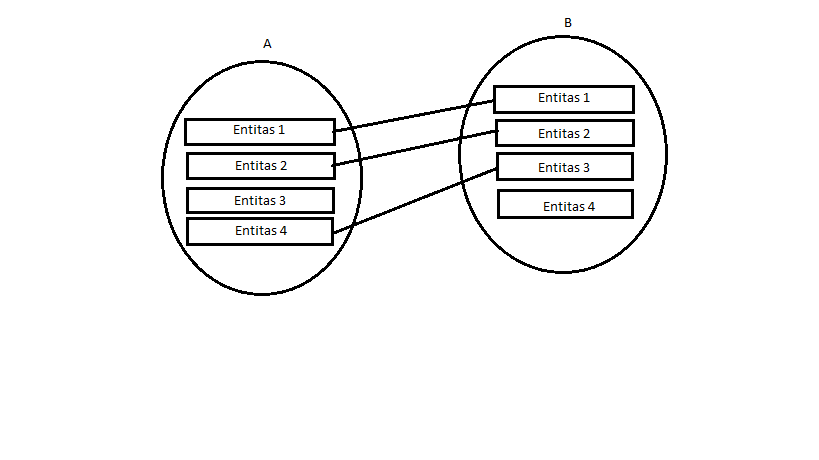 Sumber : Fathansyah, 2015Gambar 2.7  Kardinalitas relasi satu ke satuSatu ke banyak ( one to many )Setiap entitas pada himpunan entitas A boleh memiliki hubungan dengan banyak entitas pada himpunan entitas B, tidak demikian pada entitas B yang hanya boleh memiliki hubungan dengan satu entitas himpunan A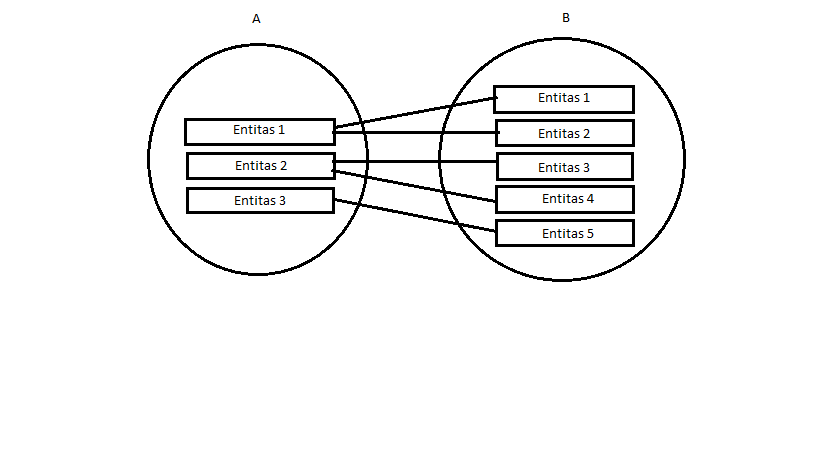 Sumber : Fathansyah, 2015Gambar 2.8  Kardinalitas relasi satu ke banyakBanyak ke satu ( many to one )Setiap entitas pada himpunan entitas A terhubung paling banyak dengan satu entitas himpunan entitas B, tidak demikian pada himpunan entitas B yang mana setiap himpunan entitas B terhubung paling banyak satu entitas pada himpunan entitas A.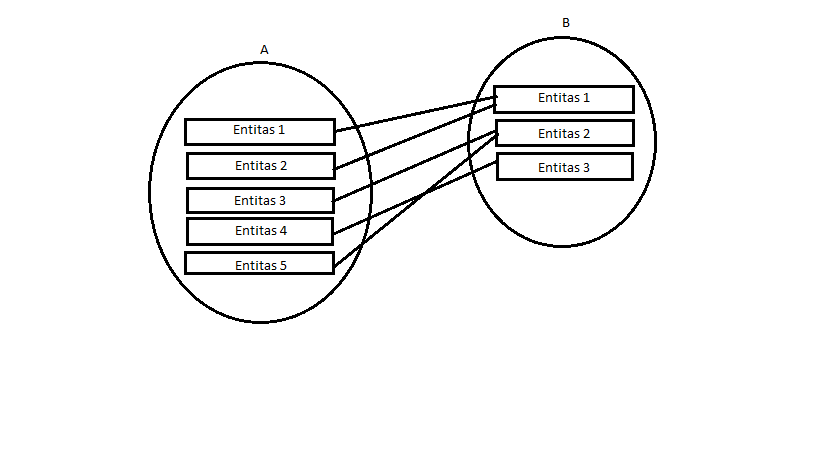 Sumber : Fathansyah, 2015Gambar 2.9  Kardinalitas relasi banyak  ke satuBanyak ke banyak ( many to many )Setiap entitas himpunan entitas A terhubung dengan banyak entitas himpunan entitas B, begitupun sebaliknya. 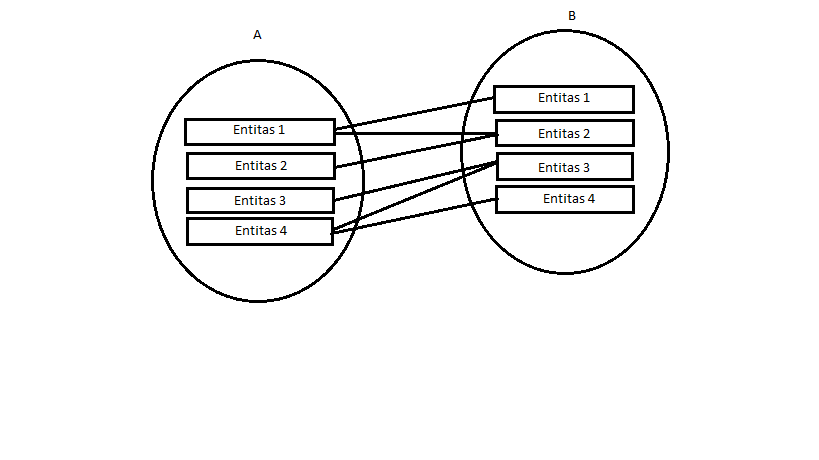 Sumber : Fathansyah, 2015Gambar 2.10 Kardinalitas relasi banyak  ke banyakKardinalitas relasi satu ke banyak dan banyak ke satu bisa dikategorikan sama disebabkan kardinalitas ditinjau dari dua sisi baik himpunan entitas A ke himpunan entitas B begiupun sebaliknya.2.8   Entity Relationship Diagram (ERD)Pada entity relationship diagram (ERD) menggambarkan secara sistematis komponen-komponen himpunan serta himpunan relasi yang terdapat pada model entity relationship ada atribut untuk direpresentasikan seluruh fakta.Pada diagram E-R memiliki simbol-simbol notasi yang dapat digunakan didalamnya yaitu berupa :Notasi simbol persegi panjang dinyatakan sebagai himpunan entitas.Sumber : Fathansyah, 2015Gambar 2.11 Himpunan Entitas ENotasi simbol lingkaran/elip dnyatakan atribut yang berfungsi sebagai key.Sumber : Fathansyah, 2015Gambar 2.12 Atribut aNotasi simbol belah ketupat dinyatakan himpunan relasi.Sumber : Fathansyah, 2015Gambar 2.13 Himpunan Relasi RNotasi simbol garis dinyatakan sebagai penghubung antar himpunan relasi terhadap himpunan entitas dan himpunan entitas terhadap atributnya.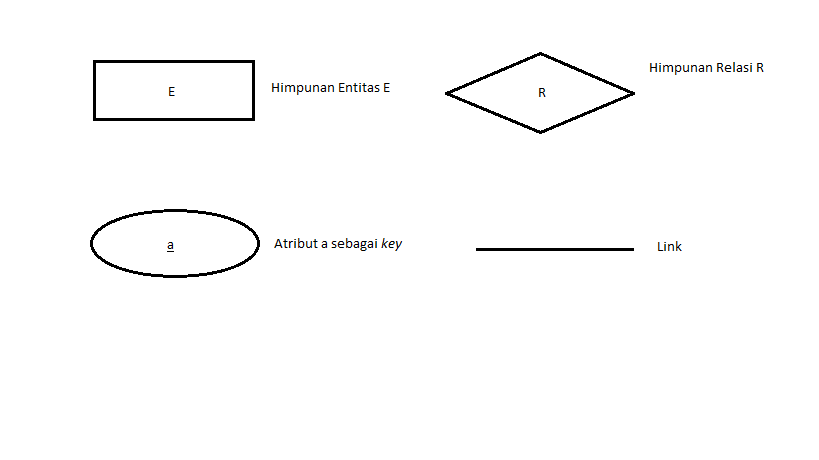 Sumber : Fathansyah, 2015Gambar 2.14  LinkKardinalitas relasi dapat diinisialkan dengan banyaknya garis cabang atau dengan menggunakan angka (1 dan 1 terhadap relasi satu ke satu,  N dan N untuk relasi banyak ke banyak) . 2.8.1 Relasi Diagram Entity Relationship (ERD)Pada diagram entity relationship memiliki gambaran relasi antar himpunan entitas terhadap kardinalitas relasi dan atributnya. Ada beberapa yang dapat dilihat contoh pada gambar dibawah sebagai berikut:Relasi satu ke satu ( one to one)Terdapat relasi antara himpunan entitas dosen dan jurusan, dimana himpunan relasinya diberi nama ‘Mengepalai’. Maka gambaran yang terdapat pada pernyataan diatas digambarkan sebagai berikut: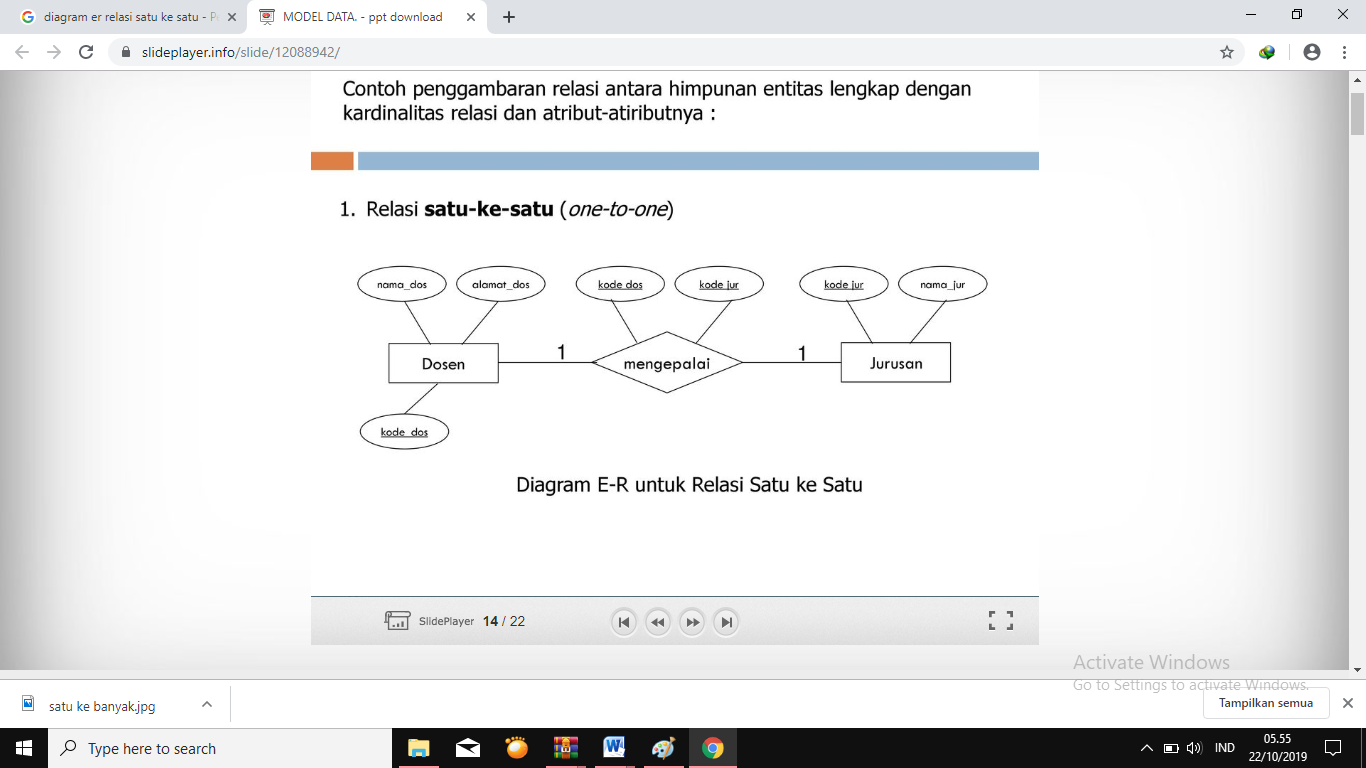 Sumber : Fathansyah, 2015Gambar 2.15 Relasi satu ke satu ( one to one)Pada diagram diatas bahwa himpunan entitas dosen dan jurusan terdapat 2 atribut. Sementara pada himpunan relasi mengepalai juga terdapat 2 atribut yang berfungsi sebagai key pada himpunan relasi. Kedua atribut berasal dari atribut key dari himpunan entitas yang terhubung, jadi keduanya dikelompokkan sebagai key asing (foreign key).Relasi satu ke banyak (one to many)Terdapat relasi himpunan entitas dosen terhadap himpunan entitas kuliah, yang mana himpunan relasinya bernama ‘Mengajar’. Maka dari pernyataan diatas dapat dilihat pada gambaran dibawah sebagai berikut: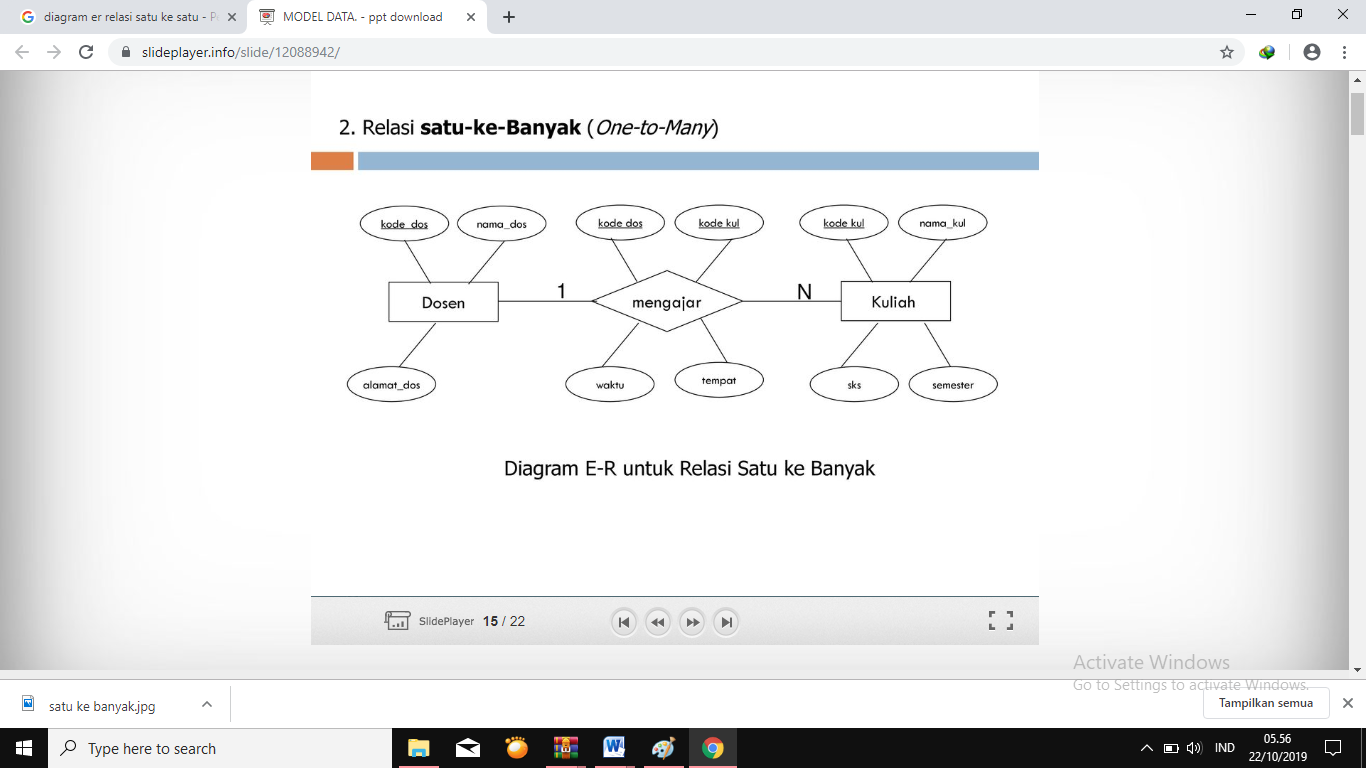 Sumber : Fathansyah, 2015Gambar 2.16 Relasi satu ke banyak ( one to many)Foreign key pada himpunan mengajar berupa kode_dosen dan kode_kuliah. Pada 2 atribut tambahannya bukan merupakan dari himpunan entitas dari 2 entitas tersebut. Relasi banyak ke banyak ( many to many)Terdapat relasi himpunan entitas mahasiswa dengan kuliah. Himpunan relasinya diberi nama ‘Mempelajari’. Himpunan relasi mempelajari terdapat 2 fungsi berupa menunjukkan mata kuliah apa yang akan diambil mahasiswa (atau mahasiswa mana yang akan mengambil mata kuliah tertentu) dan indeks nilai yang didapatkan mahasiswa untuk mata kuliah hal ini dapat teridentifikasi apabila data indeks nilai telah disimpan.Dari penjelasan diatas, terdapat gambaran yang diberikan dibawah ini : 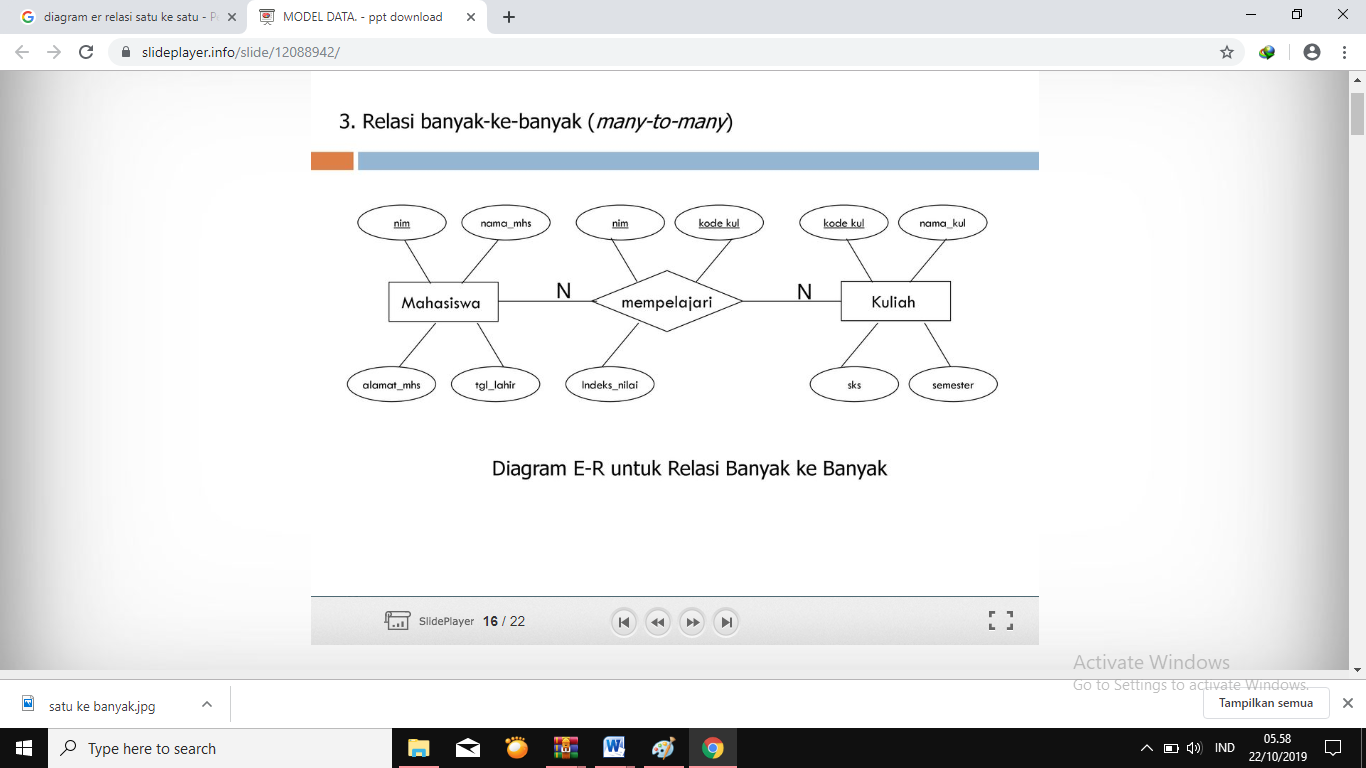 Sumber : Fathansyah, 2015Gambar 2.17  Relasi banyak ke banyak ( many to many)Dari diagram E-R terlihat bahwa adanya saling keterkaitan dimana relasi antar satu himpunan entitas yang lain dapat diketahui secara detail. Keberadaan relasi dapat kita duga secara intuitif dengan logika normal. Tetapi tiap relasi terlebih dahulu menentukan kardinalitas/derajat relasi serta atribut relasi tersbut. Dalam menentukan sangat sulit jika didasarkan dengan praduga atau terhadap evaluasi dari fakta yang ada. Oleh karena itu tanpa ada fakta yang memadai, keakuratan derajat relasi serta atribut relasi sukar kita jamin.2.9 Data warehouse2.9.1 Definisi  Data warehousePenjelasan data warehouse memiliki banyak pengertian yang beraneka ragam menurut masing-masing para ahli, untuk lebih jelas dalam mendefinisikan data warehouse ada beberapa penjelasan dari para ahli. Menurut (Simon and Hammergren, 2009:29) Data warehouse is a home for your high-value data, or data assets, that originates in other corporate applications, such as the one your company uses to fill customer orders for its products, or some data source external to your company, such as a database that contains sales information gathered from all your competitors. Menurut (Simon and Hammergren, 2009:29) Data warehouse adalah tempat penyimpanan data bernilai tinggi atau aset data terpenting, data disimpan dalam sebuah aplikasi yang digunakan perusahaan untuk memenuhi pesanan pelanggan untuk produk-produknya, atau beberapa sumber data eksternal untuk perusahaan, seperti database yang berisi informasi penjualan yang dikumpulkan dari semua pesaing. Definisi lain dari (Simon and Hammergren, 2009:33) Data warehousing is the coordinated, architected, and periodic copying of data from various sources, both inside and outside the enterprise, into an environment optimized for analytical and informational processing. The keys to this definition for computer professionals are that the data is copied (duplicated) in a controlled manner, and data that is copied periodically (batch-oriented processing). Menurut (Simon and Hammergren, 2009:33) Penyimpanan data yang mencangkup keseluruhan data yang berskala besar yang merupakan sebagai penyalinan data yang terstruktur, dibangun, dan berasal dari berbagai sumber, yang terdapat di luar perusahaan, maupun berada di dalam lingkungan yang dioptimalkan untuk proses analisys dan informasi. Definisi ini untuk para ahli komputer bahwa data disalin (digandakan) secara terstruktur, dan data yang disalin secara berkala (pemrosesan berorientasi batch). MMenurut (Rianto and Cucu Hadis, 2017) Data warehouse adalah suatu cara yang berguna untuk menampung dan menganalisis data berjumlah besar. Analisis tersebut dilihat dari beberapa dimensi atau sudut pandang yang berbeda. Definisi data warehouse juga dikemukakan menurut (Inmon dan Richard) dalam (Mandala, 2016) memberikan sudut pandang bahwa, “A Data warehouse is a subject oriented, integrated, time variant, and nonvolatile collection of data in support of management’s decision-making process”. Menurut (Inmon dan Richard) dalam (Mandala, 2016) Data warehouse merupakan subjek yang berorientasi terintegrasi, memiliki varian waktu , serta memiliki  pengumpulan data yang tidak mudah (nonvolatile) untuk memberikan dukungan dalam tahapan  pengambilan keputusan manajemen. Sementara menurut (Poe) dalam (Mandala, 2016) bahwa Data warehouse is read-only analytical database that is used as a foundation of decision support system. Yang menyebutkan bahwa (Poe) dalam (Mandala, 2016) memberikan pendapat Data warehouse adalah database analiti yang berkerja sebagai read-only yang digunakan pada dasar sistem pendukung suatu pengambilan keputusan. Menurut (Fadilah, Winarno and Amborowati, 2018) Data warehouse merupakan data yang melalui tahapan dalam memilih jenis informasi yang dihasilkan, mengidentifikasi sumber data serta mentransfer informasi dari sumber data transaksional ke dalam data warehouse melalui tahapan extract, transform dan loading kemudian dari data warehouse ditransformasikan ke multidimensional data untuk keperluan analisis dan menyajikan informasi kepada user akhir dilingkungan manajemen tingkat atas. 2.9.2 Karakteristik Data warehouse	Pada data warehouse memiliki beberapa karakteristik yang terdapat didalamya.Ada beberapa karakteristik data warehouse (Indrajani, 2011:279) yang terdiri dari :Subject-OrientedData warehouse terdiri dari subjek atau disebut entitas bisnis utama, yakni pelanggan, pesanan atau produk. Pada orientasi subjek berbeda pada olahan transaksi yang lebih berorientasi proses.Berikut merupakan tabel perbandingan data warehouse dengan OLTP :Tabel 2.12 Tabel Perbandingan Data warehouse dengan OLTPSumber : Indrajani,2011IntegratedData yang operasional dari berbagai basis data dan sumber data eksternal yang diintegrasikan pada data warehouse untuk menghasilkan basis data tunggal untuk mendukung keputusan. Pegelompokkan data dibutuhkan konvensi penamaan yang konsisten, format data yang sama, dan skala perhitungan lintas basis data serta sumber data eksternal yang diperbandingkan.Time-VariantPada data warehouse terdapat time stamp digunakan untuk merepresentasikan data historys. Dimensi waktu sangat kritis untuk mengidentifikasi trend,operasi-operasi dimasa depan, dan mengatur sasaran operasi. Data warehouse terdiri dari rangkaian snapshot, pada rangkaian merepresentasikan data operasional yang diambil di waktu tertentu.NonvolatileData baru yang ada akan ditambahkan, bukan digantikan sehingga data tersebut akan menjadi data historys yang tetap terjaga. Tindakan tersebut merupakan update data warehouse. Jila operasi update dan delete tidak ada, maka data warehouse bebas dari anomali update maupun delete.2.9.3 Stuktur Data warehousePada data warehouse memiliki struktur data yang dijelaskan dibawah ini menurut (Indrajani, 2011:280) yang mana struktur data warehouse terdiri dari :Current Detail DataData yang terdiri dari level terendah pada struktur data warehouse. Pada data ini mendeskripsikan data detail yang aktif pada saat ini dan sedang berlangsung. Data ini membutuhkan media penyimpanan yang besar dan data yang sering diakses. Data ini merupakan data yang cepat diakses tetapi memiliki nilai harga yang relatif mahal dan kompleks dalam pemeliharaannya.Older Detail DataData yang disebut sebagai data back-up (cadangan) yang sangat jarang diakses. Pada data ini disimpan pada media penyimpanan berbeda. Penyusunan direktori didasari urutan usia data dimana data tersusun rapi serta memberikan kemudahan dalam melakukan pengaksesan dilangkah selanjutnya.Lightly Summarized DataLightly Summarized Data merupakan proses dimana data yang sering disebut sebagai ringkasan data dari current detail data. Tahap ini belum merupakan pengambilan sebuah keputusan disebabkan data belum memiliki sifat total summary, maksudnya data masih  bersifat detailHighly Summarized DataHighly Summarized Data merupakan proses yang memiliki data bersifat total summary, ditahap ini data telah lancar untuk diakses terutama dalam melakukan perbandingan data yang beracuan pada urutan waktu dan analisis data telah menggunakan data multidimensi. MetadataMetadata adalah data tentang data yang merupakan penjelasan tentang struktur, isi, kunci, indeks dari data. Pada metadata memiliki pengelompokkan yang didalamnya terdiri dari :Technical metadataTahap yang berisi informasi mengenai seluruh data dari data warehouse yang digunakan oleh administrator dan perancang data warehouse pada pengembangan data warehouse dan tugas manajemen.Businnes metadataBerupa informasi untuk user suatu perspektif agar dimengerti dari infromasi yang tersimpan pada data warehouse.Data warehouse operational infromationData ini hampir seperti data history (snapshot versions), ownership, menjelajahi jejak audit, penggunaan data.2.9.4 Aliran Data warehousePada data warehouse memiliki aliran untuk melakukan proses sebagai berikut :InflowProses yang terdiri dari ekstraction, cleansing, dan loading data yang berasal dari sumber internal pada data warehouse.UplowProses yang menghubungkan penambahan nilai pada data di data warehouse yang diawali peringkasan, pemangketan, dan penyebaran data.DownflowProses yang menghubungkan pengarsipan dan backup serta recovery data warehouse.OutflowProses yang menghubungkan ketersediaan data bagi pengguna.MetaflowProses yang terhubung dengan pengaturan metadata2.9.5 Kegunaan Data warehousePada data warehouse selain memiliki karakteristik terdapat kegunaan yang dimiliki oleh data warehouse. Menurut (Indrajani, 2011:283-284) terdapat beberapa kegunaan data warehouse yakni :Pembuatan laporanPembuatan laporan salah satu kegunaan yang sangat umum, dengan menggunakan query-query sederhana yang dimiliki pada data warehouse, data dihasilkan per tahun, per bulan, per kuartal dan per hari. Query tersebut bertujuan untuk mendapatkan jawaban terhadap pertanyaan-pertanyaan khusus.On-Line Analytical Processing (OLAP)Data warehouse terdiri dari semua data serta infromasi mudah didapat, yang mana data tersebut dibutuhkan dalam tahap analisis data secara komplek. Serta melakukan analisis bisnis untuk mengetahui faktor kecenderungan pasar dan penyebabnya.Data MningData warehouse digunakan sebagai penentuan pola dan hubungan terhadap data satu dengan yang lain. Hal ini menyebabkan pembuatan software dibuat untuk pola statistik dalam data untuk mengetahui hal yang menyebabkan kecenderungan yang ada.Proses Informasi EksekutifData warehouse termasuk memiliki kegunaan dalam mencari ringkasan informasi penting yang memiliki maksud sebagai pengambilan keputusan tanpa mentelusuri seluruh data. Seluruh laporan telah diringkas dan diketahui detailnya hal tersebut memberikan kemudahan proses pengambilan keputusan yang menyebabkan data menjadi sangat informatif bagi user yang merupakan pihal eksekutif.Anatomi Data warehouseMenurut (Indrajani, 2011:282-283) pada data warehouse memiliki 3 jenis dasar yang dijelaskan dibawah ini sebagai berikut :Functional Data warehouseFungsional adalah pendekatan kebutuhan dari tiap fungsi bisnis yakni departemen, divisi dan lainnya untuk menjelaskan jenis data yang ditampung terhadap sistem. Pendekatan ini diyakini untuk memberikan solusi yang mudah untuk dirancanng dengan biaya investasi yang relatif rendah dan dapat memberikan kemampuan sistem pengumpulan data yang terbatas terhadap kelompok pemakai. Penerapan pada jenis pengumpulan data bisa berakibat kehilangan konsistensi data diluar lingkungan fungsi bisnis. Apabila lingkup pendekatan ini diperbesar makan konsistensi data yang ada tidak dapat dijamin.Centralized Data warehousePendekatan ini merupakan pendekatan yang baik karena keterbiasaan pemakai dengan lingkup mainframe terpusat. Data yang dimiliki berupa data seluruh sistem operasional dan disimpan di pusat penyimpanan data. Keuntungan dari pendekatan ini dibanding dengan pendekatan fungsional yaitu data yang dimiliki benar-benar terpadu. Data pada pendekatan ini menharuskan data dikirim sesuai yang ditentukan agar tetap konsisten dengan pemasukan data yang lainnya. Tetapi apabila user mengambil data dari data terpusat dan tidak berkaitan secara langsung dengan pemasukan datanya sendiri. Pada pendekatan ini memiliki pemeliharaan dengan harga yang sangat besar karena sistem pengumpulan data yang besar serta waktu yang diperlukan sangat lama untuk merancang sistem. Distributed Data warehouse	Data warehouse distribusi dikembangkan dengan konsep gateway data warehouse yang membuat user dapat terhubung dengan sumber data atau pemasok data maupun pusat data .Pendekatan memakai teknologi client atau server untuk mengambil data dari sumber yang berbeda, hal ini menyebabkan tiap departemen atau divisi membangun sistem operasionalnya sendiri dan membangun data fungsional masing-masing dan menyatukan bagian tersebut dengan teknologi client atau server. Bila data menjadi konsisten maka pendekatan ini akan menjadi sangat efektif dan user bisa menambahkan data tersebut dengan informasi baru. Penerapan yang dilakukan sangat memerlukan biaya yang sangat besar hal ini disebabkan sistem operasinya dan pengumpulan datanya diolah dengan cara terpisah. Agar berfungsi bagi perusahaan, data terlebih dahulu disinkronisasikan demi  memlihara  keterpaduan data. 2.9.7  Manfaat Data warehouseMenurut (Suni and Ridwan, 2018) manfaat pada pengimplementasi data warehouse merupakan berbagai data heterogen dari beraneka sumber bisa disimpan hanya dalam satu media penyimpanan menjadi data homogen. Data yang beraneka ragam dan tidak terstruktur diolah agar serupa menjadi bentuk yang sama dengan informasi yang sempurna.  Menurut Sean Nolan dan Tom Huguelet,  ada beberapa keuntungan yang dihasilkan dengan membentuk data warehouse yaitu keuntungan strategis untuk melebihi pesaing-pesaing dalam bisnis sebagai berikut:  Kemampuan akses data berskala besar.Kemampuan terhadap data yang konsisten. Kemampuan  cepat dalam analisis. Mengetahui terdapat hasil yang berulang-ulang dan sama. Menemukan ruang pada business knowledge atau business process.Mengurangi biaya administrasiMemberikan wewenang setia anggota perusahaan dengan menyediakan informasi yang diperlukan agar kinerja bisa lebih efektif. ETL (Extract, Transform, and Load)Pada tahapan data warehouse terdapat tahapan ETL (extract, transform, and loading). Menurut (Pratama, 2018) bahwa ETL (Ekstrak, Transformasi, and Load) merupakan proses yang sangat penting dalam mendirikan data warehouse. Proses ETL memiliki fungsi untuk mengumpulkan data dari berbagai sumber data yang berbeda-beda menjadikan seluruh kumpulan data yang terintegrasi. Pada penjelasan diatas merupakan urutan langkah-langkah dalam proses tahapan data warehouse yang melibatkan 3 proses, pada tahapan tersebut membuat proses terlihat lebih mudah dan mengerti disetiap proses data dalam jumlah banyak dari berasal dari berbagai sumber data. ETL sudah ada sejak tahun 2000 pada saat itu database memiliki peranan penting yang menerapkan teknologi informasi didalamnya.Proses Tahapan ETL (Extract Transform and Load)Pada ETL ada langkah-langkah proses yang lakukan terlebih dahulu, dimana proses merupakan dari extract, transform and  load. ETL merupakan  proses yang dianggap komplek, disebabka pada setiap proses yang dilakukan terdapat beberapa proses didalamnya.Berikut tahapan-tahapan proses ETL ( extract, transform and loading) menurut (Pratama, 2018: 228-234) sebagai berikut :Tahapan ExtractionPada Extraction pertama ini mengumpulkan semua data dari berbagai sumber data, sumber data yang didapat berasal dari berbagai database yang menggunaka OLTP (Online Transaction Processing), website, aplikasi, flat file, dan lain sebagaiannya. Tahap ini memiliki tujuan untuk mengidentifikasi bagian data yang tepat, data tersebut dimasukkan kedalam aliran (work flow) dari ETL untuk tahapan selanjutnya.Tahap ini yang paling sederhana, karena data yang di ekstrak hanyalah data-data sebelum proses ekstraksi, yang memiliki perbedaan dengan data yang telah dieksekusi (ekstrak) sebelum data  terdapat  pada proses ETL. Pada tahap ini memiliki 3 proses yang dialami untuk memanipulasi database yaitu insert (penambahan data), delete (hapus data), dan update (pembaruan data).Pada tahap ini sangat bergantung pada sistem secara keseluruhan, bahkan  dalam Idle Time. Dimana pada kondisi idle time adalah kondisi  yang relatif kosong (sepi maupun tidak aktif). Kondisi pertama yang dialami overhead  terhadap sistem yang  ada pada server. Hal ini terjadi akibat kondisi  idle time, seluruh tahap administratif dan proses ekstraksi data dilakuka oleh server. Kondisi kedua yang terdapat pada overhead membuat munculnya intervensi (campur tangan) perangkat lunak komputer (software) secara keseluruhan. Proses selanjutnya yaitu change data capture. Pada tahap ini proses untuk mengambil beberapa kebijakan  (policies)  yang tidak sama untuk kepentingan  ektraksi data. Untuk hasil yang maksimal dilakukan  rekaman  data  (data snapshot)  yang juga diekstraksi .hasil tersebut dibandingkan dengan data snapshot yang berasal dari berbagai data sumber atau dari DSA ( Data staging area).Keluaran atau disebut juga dengan output merupakan sekumpulan data dari berbagai jenis sumber data yang dimasukkan ke format data. Pada data yang belum memiliki format data yang belum sama, selain dari berbagai sumber data, juga belum dilakukan dari  proses pemformatan ulang yang telah disepakati bersama pada sistem. Tahapan TransformationTahapan Transformation ini memiki proses untuk melakukan penyeragaman format. tranformation  yang dilakukan dari ETL Tool yang terdapat dari ETL itu sendiri.Ada 2 langkah yang dilakukan untuk penyeragaman format data. Pertama Look Up Bulk Data  (LUBD) yang memuat data dari berbagai macam  record dari database ataupun data dari berbagai sumber data. LUBD langkah untuk mencari bulk data yang berasal dari tahap extraction  yang  diteruskan  kedalam  tahap  transform. Langkah kedua yaitu transform yang mentransformasikan format data yang berbeda-beda dari seluruh data yang didapatkan dari sumber data kedalam format data tunggal yang telah disepekati.Tahapan LoadingTahapan data telah diseragamkan secara keseluruhannya kedalam format data yang telah disepakati. User mengakses output dari tahapan loading dalam bentuk data informasi. Penyajian yang dilakukan dalam bentuk laporan (reporting) atau sekelompok data demi kebutuhan analisis dan pengambilan keputusan. Pada tahapan ini memiliki 3 proses yang ada. Yang pertama Load Up Data (LUD) untuk menyalurkan data yang telah diintegrasikan dan diseragamkan  kedalam tatap muka aplikasi ataupun tempat dimana melakukan pengaksesan. Tahapan yang kedua yaitu Load Insert Data (LID) dimana data dimasukkan menuju kedalam databse pada data warehouse. DBMS dan database telah mendukung format data yang telah disepakati bersama. Tahapan terakhir yaitu Load Bulk Data (LBD) untuk melanjutkanBulk Data yang terdapat data-data dan informasi yang merupakan hasil penggabungan (integrasi) yang telah diproses pada transformation.Metode Perancangan Basis Data Untuk Data warehouseMenurut (Connolly and Begg, 2005) terdapat 9 langkah metode Kimball atau nine-step Kimball diperkenalkan oleh ahli data warehouse dan business intelligence yang bernama Ralph Kimball (1944) yang digunakan untuk langkah-langkah membangun dan mengembangkan suatu data warehouse.Menentukan proses bisnis (Choosing the process) Proses ini cenderung menjadi salah satu yang terkait dengan penjualan. Sumber data ini dapat memungkinkan diakses dan berkualitas tinggi. Data  yang akan dibangun haruslah yang memiliki data berupa anggaran, dan data yang berhubungan dengan bisnis yang paling penting secara komersial. Pertama-tama kami mengidentifikasi bahwa proses bisnis.Menentukan granularity (Choosing the grain)Menentukan  granularity berarti memutuskan dengan tepat tabel fakta. Untuk menentukan apa yang diwakili secara pasti maupun direpresentasikan oleh suatu tabel fakta.  Ketika  menentukan granulaty untuk tabel fakta berarti dapat kita mengidentifikasi dimensi tabel fakta. Entitas yang akan digunakan untuk referensi data akan menjadi tabel dimensi sebuah skema. Hasil akhir dari  tabel fakta juga menentukan dari masing-masing dimensi.  Contohnya, jika sumber dari sebuah tabel fakta properti sale adalah properti sale pribadi maka sumber dimensi pelanggan adalah mengenai rincian pelanggan yang membeli properti utama.Identifikasi dan penyesuaikan dimensi (Identifying and conforming the dimensions)Untuk identifikasi dimensi dalam  mengatur konteks tentang fakta di tabel fakta. Dimensi yang dibangun dengan baik membuat akan dapat dimengerti dan mudah digunakan. Identifikasi  dimensi yang dibuat baik dimensi yang didapat buruk atau tidak lengkap akan mengurangi kegunaan data mart atau data warehouse untuk suatu perusahaan. Dimensi merupakan hal yang penting untuk menggambarkan mengenai fakta-fakta yang ada pada tabel fakta. Jika terdiri dimensi yang muncul pada dua data mart, maka kedua data mart perlu memiliki dimensi yang sama. Atau setidaknya salah satunya harus berbentuk subset matematis. Dan jika pada dimensi dipergunakan dua data mart atau lebih dan dimensi tidak dapat sinkron maka seluruh data warehouse akan mengalami kegagalan karea dua data mart tidak dapat dipergunakan secara bersamaan.Menentukan fakta (Choosing the fact)Untuk menentukan fakta mana yang dapat digunakan dalam data mart atau data warehouse. Semua fakta harus dibuat secara detail. Fakta harus numerik dan aditif.  Fakta tambahan dapat ditambahkan ke tabel fakta kapan saja asalkan konsisten pada tabel fakta sebelumnya. Sumber dari tabel fakta menentukan fakta yang dapat digunakan pada data mart, Seluruh fakta harus diekspresikan pada tingkat yang sudah ditetapkan oleh sumber. Melakukan penyimpan prekalkulasi pada tabel fakta apabila fakta kehilangan statement dan melengkapi data dimensi.Menyimpan hasil perhitungan sementara pada tabel fakta (Storing pre-calculations in the fact table).  Tabel fakta dipilih, masing-masing harus diperiksa ulang untuk menentukan apakah ada adalah peluang untuk menggunakan pra-perhitungan. Fakta ini berguna karena bernilai jumlah adiktif, yang dapat kita peroleh informasi berharga seperti rata-rata alokasi berdasarkan jumlah agregasi catatan tabel fakta. Melengkapi tabel-tabel dimensi (Rounding-out the dimension tables)Dalam langkah ini dapat menambahkan tabel dimensi dan menambahkan deskripsi teks ke dimensi yang mungkin ada. Deskripsi teks harus intuitif dan dapat dimengerti. Kegunaan data mart atau data warehouse ditentukan oleh ruang lingkup dan sifatnya dari atribut dari tabel dimensi.Menentukan durasi dimensi (Choosing the duration of the dimension) Untuk menentukan durasi mengukur seberapa jauh ke belakang waktu tabel fakta berjalan. Untuk melihat periode waktu yang sama satu atau dua tahun sebelumnya. Untuk menyimpan data memperpanjang kembali lima tahun atau lebih. Tabel fakta yang sangat besar memunculkan setidaknya dua yang sangat signifikan masalah desain data warehouse. Menelusuri perubahan dimensi secara perlahan (Tracking slowly changing dimension)Data warehouse harus menetapkan primary key untuk dimensi penting ini secara berurutan untuk selama periode waktu tertentu.Ada tiga jenis dasar dimensi yang dapat berubah sewaktu-waktu:  Perubahan atribut dimensi apabila mengalami kesamaan . Atribut dimensi yang berubah  menyebabkan dimensi baru akan mengalami penambahan pada  dimensi baru yang akan dibuat.Atribut dimensi berubah menyebabkan atribut alternatif dibuat sehingga nilai-nilai lama dan baru dari atribut tersebut secara bersamaan dapat diakses dalam dimensi yang sama.Memutuskan prioritas query dan bentuknya (Deciding the query priorities and the query modes)  Pada langkah ini kami mempertimbangkan masalah desain fisik. Model dimensi, yang  terdiri lebih dari satu tabel fakta dari berbagi  tabel dimensi yang sesuai, disebut sebagai konstelasi fakta.  2.11 Permodelan (Schema)2.11.1 Star schemaSkema bintang adalah  struktur logikal yang mempunyai tabel fakta terdiri atas data faktual ditengahnya, serta dikelilingi atas tabel-tabel dimensi yang berisi referensi data. Dimension Table merupakan tabel berisi kategori dengan ringkasan data detail yang bisa dilaporkan. Laporan keuntungan pada tabel fakta dapat dilaporkan sebagai dimensi waktu (yang berupa perbulan, perkwartal dan pertahun). Fact Table adalah tabel yang pada umumnya mempunyai angka dan data history dimana key (kunci) yang didapatkan sangat unik, karena key tersebut terdiri dari foreign key (kunci asing) adalah  primary key (kunci utama) dari beberapa dimension tabel yang saling terhubung.Menurut (Indrajani, 2011:285-286) berpendapat semua tabel memiliki primary key yang bisa mempunyai satu kolom atau lebih. Primary key tersebut membuat menjadi berbeda dan berkarakteristik. Pada tabel fakta primary key terdiri atas satu atau beberapa  foreign key. Pada kolom tabel nilai dijelaskan oleh primary key pada tabel yang lain (Rahutomo et al., 2019).Terdapat gambar dari skema bintang berdasarkan penjelasan diatas sebagai berikut :Sumber : (Henderi and Winarko, 2015)Gambar 2.18  Star schema2.11.1.1 Kelebihan dari Star schemaPada star schema memiliki beberapa kelebihan yang terdapat didalamnya yakni sebagai berikut :Memberikan kemudahan bagi developer untuk memahami dalam pemodelan serta desain sebelum diimplementasikan kedalam sistem.Proses querry yang dilakukan lebih cepat dan tidak menghabiskan waktu serta sumber daya yang banyak.Memudahkan dalam memprediksi querry, yang menyebabkan penambahan atribut pada tabel dimensi.Mampu menampilkan logic informasi dan memberikan informasi lebih baik, cepat, dan simpel. Pada OLAP, star schema cocok digunakan dalam data multidimensional.Memudahkan dalam development.Dapat menyesuaikan berdasarkan kebutuhan dan perubahan yang terjadi pada organisasi.Dapat menjabarkan situasi dari suatu organisasi dalam bisnis.Memudahkan dalam proses navigasi agar mudah dipahami oleh pengguna, mudah dipahami dan dapat digunakan dan hal ini meyebabkan star schema lebih optimal. Kekurangan dari Star schemaSelain memiliki kelebihan star schema juga memiliki kekurangan yang ada sebagai berikut :Terjadinya pemborosan terhadap ruang (space) pada desain dan pengimplementasiannya.Ukuran penyimpanan yang berskala besar.Akan mengalami kesulitan dalam melakukan perawatan dan perbaikan. Lebih mudah rentan terhadap data yang dapat diduplikasi.2.11.2 	Snowflakes SchemaMenurut (Connolly dan Begg) dalam (Pratama, 2018: 215) snowflakes schema adalah permodelan pada data multidimensi yang merupakan perluasan dari star schema, yang memiliki ciri tidak semua dimensi terdapat pada tabel fakta tetapi dpat terhubung pada dimensi utama. Sumber (Seta, Wati and Isnainiyah, 2017)Gambar 2.19 Snowflakes Schema Kelebihan Snowflakes SchemaAdapun penjelasan diatas, snowflakes schema juga memiliki kelebihan yang terdapat pada skema tersbut yakni sebagai berikut :Kapasitas yang dimiliki lebih sedikit yang memberikan penghematan dalam ruang penyimpanan.Memudahkan dilakukannya perbaikan dan perawatan serta pengembangan.Skema ini sangat cocok untuk proses querry ETL. Kekurangan Snowflakes Schema Snowflakes schema memiliki kekurangan yang terdapat pada skema tersebut selain memiliki kelebihan yang telah dijelaskan. Kekurangannya sebagai berikut :Performansi masih termasuk lambat pada skema tersebut.Masalah komplesitas pada skema yang menyebabkan user sulit dalam mengenali isi dari skema tersebut, karena skema ini bersifat intuitif yaitu hanya memperlihatkan tujuan secara lebih jelas dan tidak tampi secara eksplisit.Terjadinya masalah komplesitas yang membuat pengguna sulit memperoleh informasi dan kejelasan dari model tersebut.2.11.3 	Starflakes SchemaStarflakes mschema merupakan gabuangan dari star schema dan snowflakes schema yang menyebabkan tidak semua dimensi termasuk kedalam tabel fakta dan hanya cukup pada tabel dimensi utama, tabel dimensi telah dinormalisasikan dan ada pula yang terdenormalisasi. Starflakes schema berasal karena perbaruan dua schema sebelumnya.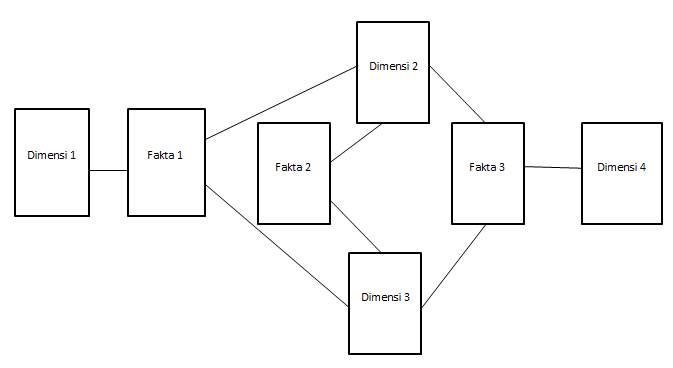 Sumber : (Aljawarneh, 2016)Gambar 2.20 Starflakes Schema2.11.3.1 Kelebihan Starflakes SchemaStarflakes schema memiliki kekurangan yang dimilikinya yaitu sebagai berikut:Mudah beradaptasi terhadap kebutuhan perusahaan atau organisasi.Memudahkan user dalam melakukan akses data dan mengefisiensikan waktu serta sumber daya komputasi untuk pengkasesan data. Kekurangan Starflakes SchemaStarflakes schema selain mempunyai kelebihan juga memiliki kekurangan yang terdapat didalamnya yakni tidak fokus didalam proses data yang terjadi akibat menggabungkan normalisasi dan denormalisasi pada data multidimensi, sehingga masalah redudancy pada data tersebut diselesaikan outtriger. Tetapi pada kekurangan ini masih bersifat relatif.OLAP dan OLTPOLAP (Online analytical processing)	OLAP (Online analytical processing) adalah salah satu cara untuk pengolahan data pada data warehouse. Proses OLAP dapat digunakan sebagai media untuk  memberikan informasi secara detail dan terperinci tentang informasi strategis yang dibutuhkan oleh user. Proses OLAP yang digunakan antara lain roll up & drill down (Khotimah and Sriyanto, 2017). OLAP yaitu sintesis, konsolidasi, dan analisis dinamis dari sejumlah besar data multidimensi. Menurut (Huda and Sutrisno, 2018) OLAP secara keseluruhan berupa aturan pada sebuah kerangka untuk mendukung sebuah keputusan. Menurut (Connolly dan Begg) dalam (Supriyatna, 2016) Online analytical processing yakni gabungan dari dinamis analisis dan juga dari data multidimensional berskala besar. OLAP terdiri dari gabungan aturan yang menyediakan sebuah kerangka dimensional untuk mendukung pengambilan keputusan. OLAP juga sebuah pendekatan yang cepat dalam menyediakan jawaban terhadap querry analitik yang multidimensi. OLAP adalah bagian jenis yang lebih global dari pemikiran bisnis, yang mencangkup hubungan antara pelaporan dan penggalian data. Pada sistem OLAP konsep dari sebuah kubus OLAP (disebut juga sebagai kubus multidimesi atau hiperkubus) yang terdiri dari numeric fact yang disebut ukuran dan dikategorikan sebagai dimensi. Kubus metadata secara khusus berasal dari skema bintang atau skema kristal salju (snowflake) dari tabel database yang berhubungan. Ukuran diturunkan dari rekord dalam fact table dan dimensi-dimensi yang diturunkan dari tabel-tabel dimensi (Supriyatna, 2016). OLAP merupakan perangkat yang menjelaskan teknologi dengan menggunakan visualisasi multidimensi sejumlah data bertujuan untuk lebih cepat dalam analisis. Model data  OLAP, Menjelaskan informasi secara konseptual seperti kubus (cube), yang terdiri atas kategori deskriptif (dimensions) dan nilai kuantitif (measures) (Rianto and Cucu Hadis, 2017). 2.12.1.1  Jenis-jenis pada OLAP (Online analytical processing)Olap memiliki 3 kriteria yang digunakan pada data warehouse. Kriteria tersebut terdiri sebagai berikut:Rolap (Relational OLAP)Rolap merupakan data relasional yang berasal dari sumber-sumber data dengan menggunaka RDBMS dan data tersimpan dalam bentuk rasional. Rolap proses untuk melakukan analisis serta dapat memanipulasi data.Molap (Multidimensional OLAP)Molap merupakan tempat penyimpanan data yang terstruktur multidimensi dengan menggunakan array sebagai pemanfaatannya. Molap diimplementasikan kedalam bentuk data cube yaitu data yang memanfaatkan bentuk virtual bentuk ruang kubus untuk memvisualisasikan data-data multidimensi.Holap (Hybrid OLAP)Holap memiliki kelebihan serta manfaat yang lebih dibandingkan jenis-jenis sebelumnya, pada holap dapat menyimpan data pada dua jenis DBMS yang berupa RDBMS (Relational Database Management System) sebagai data yang bersifat rational dan MDDBMS (Multidimensional Database Management System) sebagai data yang bersifat multidimensi. Pada dasarnya holap sering menggunakan RDBMS sebagai penyimpanan data dan menggunakan  MDDBMS sebagai agregasi data untuk pemanfaatannya. 2.12.2 OLTP (Online analytical processing)OLTP sebuah sistem yang berkemampuan untuk melakukan pencatatan transaksi berbasis komputer dan internet, mempunyai querry yang sederhana, fast terhadap respon yang didapatkan, dan terdesentralisasi. OLTP memiliki kegunaan untuk melakukan pencatatan, melakukan proses, melakukan pengolahan, dan menghasilkan data dan informasi mengenai transaksi sutau kejadian (Pratama, 2018).2.12.3 Perbedaan OLAP dan OLTPMenurut (Pratama, 2018) OLAP dan OLTP memiliki beberapa berbedaan yang dapat dilihat sebagai berikut :Sumber Data ( Data Source)Data yang terdapat pada OLTP bersifat Operational Data. Operational data dapat diartikan sebagai pengumpulan data yang diambil dari berbagai sumber data utama (original source), yang melibatkan data opersional dan data transaksi yang disatukan dalam sebuah database sebagai media pengumpulnya, data yang didapat bersumber keaslian atau berasal dari data utama yang mana data berformat dari beraneka ragam. TujuanOLTP memiliki tujuan melakukan pemrosesan kontrol dan lajunya proses bisnis serta tugas fundamental di suatu organisasi. OLAP memiliki tujuan yang lebih luas, oleh sebab itu olap lebih sering dan digunakan dalam proses transaksi yang menyebabkan OLAP diimplementasikan pada sistem database yang berskala besar.Kecepatan Pemrosesan DataOLTP memiliki kecepatan yang tinggi dalam proses data, sedangkan OLAP memiliki kecepatan yang dapat ditinngkatkan dengan melakukan pembuatan index. Dengan ini dapat melakukan pembantuan dalam pembuatan querry, akan tetapi pengaruh kecepatan OLAP terdapat dari faktor yang lain seperti jumlah data, volume data, kompleksitas querry, dan batch data.Jenis DataOLTP lebih kearah data yang bersifat dua dimensi, yang menyebabkan data memiliki kolom (field) dan baris (record) dengan sebuah primay key pada tiap tabel. OLTP lebih mefokuskan pada proses bisnis yang sedang berjalan yang menyebabkan data historys terabaikan. OLAP memiliki data yang cenderung bersifat multidimensi, pada dasarnya multidimensi melakukan proses bisnis lebih dari satu dan melakukan banyak sudut pandang dari berbagai dimensi. OLAP memperhatikan data histori yang ada, sehingga pada data sebelumnya tidak ada penumpukkan / penggantian data.Desain DatabaseOLTP memiliki desain database tabel yang dinormalisasikan, hal ini diharapkan untuk mengurangi duplikasi data (redudancy). Tabel OLTP saling berelasi satu sama lain. OLAP memiliki desain database yang disesuaikan dengan data multidimensi yang dimilikinya sebagai jenis data pada OLAP. OLAP tidak memiliki konsep normalisasi, hal ini menyebabkan OLAP menggunakan desain database seperti Star schema, Snowflakes Scehma, dan Starflakes Schema.Back Up dan RecoveryOLTP melakukan back up dan recovery secara berkala dan teratur. OLTP dapat melakukan hal tersebut dikarenakan berorientasi kepada transaksi dan operasional yang berjalan terus menerus. Hasil akhirnya akan disimpan kedalam database OLTP serta dapat meningkatkan volume secara signifikan. OLAP tidak selalu melakukan back up dan recovery, hal ini dilakukan karena data pada OLAP  berasal dari OLTP. Jadi apabila data dibutuhkan, cukup mengambil salinan dari OLTP. Kapasitas (Space)OLTP memerlukan kapasitas ruang yang lebih kecil dibandingkan dengan OLAP. Karena data pada OLTP lebih kepada transaksi dengan mengabaikan data historys. OLAP membutuhkan ruang penyimpanan yang begitu besar dikarenakan untuk melakukan agregasi data, pengindeksan data yang kompleks, analisis data, dan penyimpanan data historys yang utama pada OLAP.Query OLTP memiliki query yang sederhana, standar, dan tidak ada query yang rumit dan kompleks. OLAP memiliki query yang berkebalikkan dengan OLTP hal ini karena data-data pada OLAP adalah data multidimensi sebagai data yang dibutuhkan analisis.Manipulasi DataOLTP pada proses insert dan update dapat dilakukan dengan cepat dan dapat dilakukan sendiri baik secara distribusi maupun online. OLAP proses insert dan update sangat jarang dilakukan, sebab OLAP memiliki data historys dan menggunakan batch file dan sistem secara periodik.Aplikasi dan Layanan OLPT lebih dominan pada aplikasi dan layanan yang berorientasi kepada operasional dan transaksi. OLAP  lebih dominan pada aplikasi dan layanan yeng bertujuan untuk analisis data dan pengambilan keputusan dengan memanfaatkan data multidimensi.2.13	Data martMenurut (Ghani, Jaber and Suryana, 2015) Data mart is a storage of data that comes from various database or / and other sources of data that could support the business needs of the healthcare services. The data may be derived from various source of information such as dedicated database, other data warehouse and specific database. Data marts are able to provide a conceptual view of dataset elements through different data port. Menurut (Ghani, Jaber and Suryana, 2015) Data mart sebuah penyimpanan data dari berbagai basis data berasal dari sumber data lain yang dapat mendukung kebutuhan bisnis. Data tersebut berasal dari berbagai macam sumber informasi seperti basis data khusus, gudang data lain, dan basis data tertentu.Menurut (Golfarelli dan Rizzi) dalam (Supriyatna, 2016) Data mart dapat memberikan sudut pandang secara konseptual elemen dataset melalui port data yang beragam. Data mart adalah data yang berasal dari bagian data warehouse yang dibentuk dalam informasi yang relevan untuk melakukan sebuah keputusan, dalam bentuk kubus multi dimensional terkhusus di query-kan oleh OLAP dan reporting front-ends. Data mart mempunyai karakteristik yakni data mart tertuju pada kebutuhan user yang berhubungan dengan satu bagian departemen atau fungsi bisnis, data mart tidak berisi data operasional bersifat rinci, dan data mart sangat mudah dimengerti dan mudah digunakan karena data yang relatif lebih sedikit dibandingkan data warehouse. Menurut (Permana R, 2013) Data mart melakukan proes data dengan menggunakan metode ETL (Extract, Transform, dan Load) dengan melakukan pemilihan dan penyeleksian data yang diproses dari sumber data, menstransformasikan data atau merubah data menjadi data yang diinginkan supaya dapat diproses pada data mart dan juga dapat melakukan load atau penyajian informasi kepada pengguna. Tujuan dari sistem data mart yaitu memudahkan pihak manajemen perusahaan dalam melakukan analisa pengambilan keputusan yang telah memiliki informasi akurat serta pengetahuan yang baik.2.13.1 Perbedaan Data mart Dengan Data warehouse Menurut (Standen) dalam (Pratama, 2018: 109) Data mart dan data warehouse memiliki perbedaan yanng signifikan, hal tersebut terlihat dari sudut pandang yang menyebabkan adanya 5 perbedaan yang didapatkan antara data mart dan data warehouse yakni :Data mart dan data warehouse merupakan data yang berorientasi subjek, tetapi data warehouse meliputi seluruh area subjek sedangkan pada data mart hanya meliputi beberapa subjek berdasarkan kebutuhan dari sebuah organisasi. Data yang dihasilkan oleh data mart merupakan data yang lebih spesifik yang merupakan data khusus berdasarkan kebutuhan sedangkan data warehouse data yang diberikan lebih detail dan sangat lengkap. Dilihat dari sisi integrasi, data mart data yang terintegrasikan hanya spesifik data sesuai subjek atau dapat berdasarkan dari data warehouse sedangkan data warehouse dapat melakukan integrasi terhadap data secara luas dan menyeluruh dari berbagai sumber data. Data yang ada pada data warehouse harus melakukan tahap proses ETL serta menyesuaikan dengan model data dan format baku untuk keselarasan yang ada pada data.Berdasarkan data multidimensional, data mart lebih fokus pada model start schema yang merupakan bagian model data dimensional, sedangkan data warehouse tidak memiliki keharusan terhadap model dari data multidimensional.Berdasarkan prinsip yang ada, data mart memiliki tujuan untuk membentuk informasi yang diberikan secara rinci dan spesifik, hal ini dikarenakan data mart bersifat taktikal dan praktis dalam penyedian data yang lebi spesifik, sedangkan data warehouse memudahkan proses analisis data dan pengambilan keputusan, dimana data yang dikumpulkan kemudian diintegrasikan berdasarkan kebutuhan untuk media informasi bagi pengguna. Data warehouse disebut sebagai konsep dala penyediaan serta dapat memberikan manfaat data dalam analisis.2.14	Microsoft SQL Server SQL Server is a central part of the Microsoft data platform. SQL Server is an industry leader in operational database management systems (ODBMS). This documentation helps you install, configure, and use SQL Server on both Windows and Linux. The content includes end-to-end examples, code samples, and videos. For SQL Server language topic. SQL Server merupakan komponen utama dari sebuah platform data Microsoft. SQL Server sebagai pemimpin industri untuk sistem manajemen basis data operasional (ODBMS). Hal ini memiliki tujuan untuk membantu menginstal, mengkonfigurasi, dan menggunakan SQL Server pada windows dan linux. SQL Server dapat diartikan sebagai produk database yang mudah digunakan serta dibuat. Kemudahan penggunaannya bisa dilihat mulai dari interface program setup yang memberikan petunjuk terhadap pengguna melalui proses instalasi.2.15 Business IntellegenceMenurut (Sahu, Rajesh Kumar, 2012) dalam (Nur and Mukhlash, 2014) Business intelligence adalah seperangkat teori, metodologi, proses, aristektur, dan teknologi yang mengubah data mentah menjadi informasi yang bermakna serta berguna bertujuan tentang bisnis. BI menangani sejumlah informasi yang besar untuk membantu dalam mengidentifikasi dan mengembangkan sebuah peluang baru. Menurut (Power, D.J, 2002) dalam (Nur and Mukhlash, 2014) Business intelligence adalah cara untuk mungumpulkan, menyimpan, mengorganisasikan, membentuk ulang kembali, meringkas data dan serta menyediakan informasi yang berupa aktifitas bisnis internal perusahaan, maupun data aktifitas bisnis eksternal perusahaan.Menurut (Suryanto, Wahyu, dkk, 2010) dalam (Akbar et al., 2017) Business intelligence adalah rangkaian kegiatan untuk memahami situasi bisnis dengan melakukan berbagai jenis analisis data yang dimiliki oleh organisasi serta data eksternal dari pihak ketiga untuk membantu menentukan strategi, keputusan bisnis yang taktis, dan operasional serta mengambil data yang diperlukan tindakan untuk mningkatkan kinerja bisnis. Terdapat empat komponen dasar dari business intelligence yang saling bersinambungan agar business intelligence dapat berfungsi berupa :Data warehouseData warehouse merupakan sumber data dari business inteligence. Data warehouse yaitu koleksi data yang terorientasi pada subyek, tidak mengalami perubahan, dan memiliki kerentangan waktu yang cukup luas berfungsi sebagai pendukung pengambilan keputusan management.Business analyticsBusiness analytical adalah sekelompok peralatan untuk manipulasi, menambahkan dan menganalisa data yang terdapat didalam data warehouse.Report dan QueriesBagian dari tahapan laporan baik secara statis (tidak berubah) ataupun dinamis sesuai dengan perubahan data dan setiap macam query yang ada seperti drill down, multidimensional view, pengelompokan dan sebagai beribut.Data, text dan web mining dan peralatan matematika level atas dan statistik.Langkah-langkah proses business intelligence menurut Ronald ada beberapa bagian dalam solusinya yaitu sebagai berikut :Melakukan pengidentifikasian masalah bisnis yang perlu diselesaikan dengan gudang data dan menentukan data yang diperlukan untuk menyelesaikan masalah.Identifikasi lokasi terhadap data-data yang diperlukan dan mengambilnya dari sumber penyimpnananya.Mengubah data yang diperoleh dari beragam sumber kedalam sebuah data yang konsisten.Melakukan pengambilan data yang telah diubah kedalam lokasi yang tersentralisasi.Membangun sebuah gudang data dengan menggunakan data dalam lokasi yang tersentralisasi tersebut (data warehouse). 2.16 Pelayanan JasaMenurut (Alinaung, 2016) dalam (Marlius, 2018) Pelayanan merupakan aktivitas yang diberikan oleh satu pihak atau lebih kepada pihak lain yang memiliki hubungan dengan tujuan untuk memberikan kepuasan kedua belah pihak atas barang atau jasa yang diberikan. Pelayanan tersebut dapat meliputi, kecepatan melayani, kenyamanan yang diberikan, kemudahan lokasi, harga wajar dan bersaing.Menurut (Lupiyohadi, 2009) dalam (Marlius, 2018) kualitas jasa didefinisikan seberapa jauh perbedaan antara kenyataan dan harapan pelanggan terhadap layanan yang mereka terima. Kualitas jasa dimulai dari kebutuhan pelangganan berakhir dengan kepuasan pelanggan serta persepsi positif terhadap kualitas jasa (Kodu, 2012) dalam (Marlius, 2018).Menurut (Haryanto et al., 2012) dalam (Marlius, 2018) dalam kualitas pelayanan dijelaskan 5 kesenjangan yang menyebabkan adanya perbedaan dalam persepsi mengenai kualitas jasa yaitu meliputi kesenjangan persepsi manajemen, kesenjangan spesifikasi kualitas, kesenjangan penyampaian jasa, kesenjangan komunikasi pemasaran, dan kesenjangan dalam pelayanan yang dirasakan.Menurut (Kereta, 2014) dalam (Marlius, 2018) terdapat determinan kualitas jasa berdasarkan urutan pentingnya yaitu terdiri dari: 1. Keandalan serta kemampuan untuk melaksanakan jasa yang dijanjikan dengan andal dan akurat. 2. Responsivitas dan ketersediaan membantu pelanggan juga memberikan layanan tepat waktu. 3. Jaminan, pengetahuan dan kesopanan karyawan serta kemampuan untuk memberikan keyakinan dan kepercayaan.4. Empati, memerhatikan kondisi dan memberikan perhatian khusus terhadap pelanggan.5. Mewujudkan, menampilakan penampilan fisik fasilitas, peralatan, personil, dan bahan komunikasi.BAB IIIMETODOLOGI PENELITIAN3.1 	Metodologi Penelitian Metodologi adalah sebuah prosedur dalam penelitian yang wajib dilakukan penelti (Glesne, 2011). Metode adalah cara untuk mengumpulkan dan menganalisa data. Peneitian merupakan penyelidikan yang sistematis dapat berguna untuk meningkatkan pengetahuan dari suatu masalah yang terjadi. Dari penjelasan diatas dapat disimpulkan secara keseluruhan bahwa metodologi penelitian adalah sekumpulan langkah-langkah atau suatu prosedur yang digunakan peneliti untuk meyelesaikan permasalahan yang terjadi sehingga mendapatkan pengetahuan yang baru (Irawati, Sinaga, & Lubis, 2018)3.2 	Kerangka PenelitianKerangka penelitian sebuah urutan yang ada dalam suatu penelitian. Kerangka penelitian bertujuan untuk membuat perancangan agar tidak melewati batas dari pokok pembicaraan dan lebih mudah memahami isi penelitian. Maka dari itu dibentuklah kerangka penelitian untuk dijadikan sebagai pedoman yang jelas dan mudah untuk menyelesaikan permasalahan yang ada. Dari penelitian ini, maka dibentuk urutan langkah-langkah yang dapat dilihat dari gambar berikut :3.1 Kerangka Metodologi Penelitian3.3  	Tahapan PenelitianPenelitian (research) kegiatan ilmiah dalam menemukan, mengembangkan dan menguji sebuah kebenaran dalam pengetahuan atau masalah agar mencari pemecahan terhadap pengetahuan dan masalah tersebut. Secara keseluruhan data yang didapatkan dari penelitian tersebut dapat digunakan untuk memahami, memecahkan dan mengantisipasi suatu masalah yang ada. Tujuan dari peneltian yaitu untuk mencari sebuah kejelasan serta jawaban terhadap masalah dan memberikan alternatif kemungkinan yang dapat digunakan dalam pemecahan suatu masalah. Pemecahan masalah dan jawaban yang didapat terhadap masalah bersifat abstrak dan pada umumnya dalam penelitian dasar dan dalam spesifik seperti biasanya ditemui pada penelitian terapan.	Penelitian dapat dilakukan dengan menggunakan metode. Metode penelitian yaitu rangkaian cara atau kegiatan pelaksanaan penelitian berdasarkan langkah-langkah ilmiah yang disusun secara sistematis dan logis untuk dapat dijadikan pedoman yang jelas dan mudah dalam menyelesaikan masalah. Pada setiap tahapan penelitian saling berkaitan dan berhubungan dalam menentukan proses untuk menentukan tahap selanjutnya.3.4	Penelitian PendahuluanPenelitian pendahuluan adalah langkah yang paling utama dalam melakukan penelitian dengan cara melakukan analisa terlebih dahulu masalah yang akan dikembangkan. Penelitian dilakukan di CV. RESTU GRAHA CIPTA, pada penelitian pendahuluan ini harus terlebih dahulu mengetahui sistem yang ada pada tempat penelitian tersebut dilakukan, agar dapat mencari tahu dan menganalisa semua permasalahan yang ada. Setelah melakukan analisa dan pengamatan, maka didapatkan masalah pada perusahaan tersebut yaitu rangkuman pelaporan penggunaan serta pemilihan tenaga ahli dalam sebuah proyek yang dijalankan. Oleh karena itu dalam pembuatan data warehouse ini dibutuhkan data personalia, tenaga ahli dan pembangunan property pada CV. RESTU GRAHA CIPTA . Data warehouse memberikan manfaat untuk mempermudah perusahaan dalam memberikan keputusan serta informasi untuk perkembangan perusahaan atau organisasi. Dan dapat memberikan grafik perkembangan berdasarkan data yang ada di perusahaan.3.5	Pengumpulan DataPengumpulan data sangat diperlukan dalam peneltian ini, karena dalam perancangan data warehouse diperlukan data mentah dai perusahaan untuk dilakukannya penganalisaan. Ada beberapa cara untuk melakukan pengumpulan data yaitu meliputi :Wawancara (Interview)Pada tahap wawancara ini peneliti mengumpulkan data-data dengan cara melakukan pertemuan dengan pihak-pihak dari perusahaan. Dengan melakukan pertemuan tersebut, peneliti dapat melakukan sesi wawancara terhadap pihak perusahaan. Pada tahap ini dilakukan pertemuan dengan direktur perusahaan melakukan tanya jawab terkait tentang sistem pada perusahaan. Pengumpulan Data Fisik PerusahaanSetelah dilakukan wawancara, dan melakukan pengamatan untuk observasi, maka peneliti melakukan permintaan data fisik pada perusahaan untuk melakukan melakukan riset apakah data yang didapatkan sesuai dan dapat digunakan dalam melakukan penelitian.3.6	 Waktu PenelitianWaktu penelitian dimulai sejak bulan September 2019Tabel 3.1 Jadwal Penelitian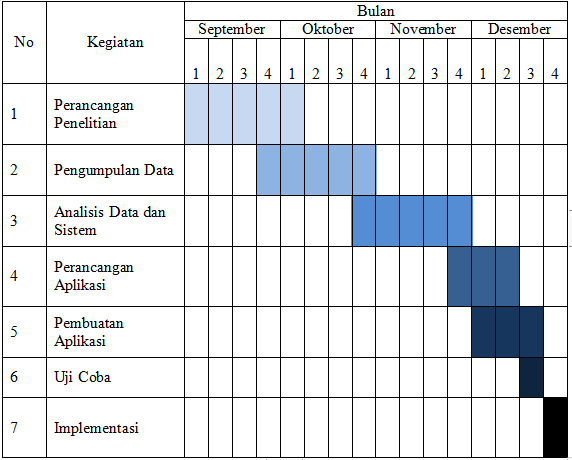 Keterangan Waktu Jadwal Penelitian :Dilaksanakan pada tanggal 4 September - 1 Oktober 2019Dilaksanakan pada tanggal 23 September -  29 Oktober 2019Dilaksanakan pada tanggal 24 Oktober - 30 November 2019Estimasi implementasi berkisar antara 24 Desember – 7 Desember 2019Estimasi implementasi berkisar antara  7 Desember – 20 Desember 2019Estimasi implementasi berkisar antara 20 Desember – 21 Desember 2019Estimasi implementasi berkisar antara 21 November – 23 Desember 20193.7 	Analisa Menurut Kimball dalam (Connolly and Begg, 2005) ada 9 langkah dalam membangun sebuah data warehouse yang dikenal dengan sebutan nine-step design methodology. Berikut penjelasan dari tahapan yang akan digunakan dalam analisa penelitian ini :Choosing The Proces (Memilih Proses)Pemilihan proses merujuk pada subjek utama yang merupakan kegiatan bisnis perusahaan CV. Restu Graha Cipta merupakan perusahaan yang bergerak dibidang konsultasi pembangunan, lebih memfokuskan terhadap tenaga ahli yang akan digunakan serta property yang akan dibangun. Perusahaan ini bergerak dalam penjualan jasa kepada perusahaan lain. Data yang ada meliputi dari : Data tenaga ahli, data bidang perencanaan atau property, dan  data fasilitas.Choosing The Grain (Memilih Grain)Proses pemilihan grain merupakan proses pemilihan dimensi yang akan dimasukkan untuk ketabel fakta yang akan dianalisis. Memilih grain untuk menentukan yang akan direpresentasikan oleh record dan tabel fakta. Grain pada CV. Restu Graha Cipta digunakan untuk merancang data warehouse adalah penjualan. Analisa pada penjualan CV. Restu Graha Cipta yaitu jasa yang paling banyak dipilih untuk melakukan proyek pembangunan property.Identifying and Conforming The Dimensions (Mendefinisikan dan Menyesuaikan Dimensi)Mendefinisikan dan menyesuaikan dimensi merupakan sekumpulan dari sudut pandang dimensi yang sangat penting untuk mendefinisikan fakta yang terdapat pada tabel fakta.Choosing The Fact (Memilih Tabel Fakta)Proses dalam memilih tabel fakta yang akan digunakan dalam data warehouse. Masing-masing dari fakta memiliki data yang dapat dihitung. Data tersebut ditampilkan dalam bentuk laporan, grafik, atau diagram lainnya. Berikut merupakan fakta-fakta yang akan ditampilkan di dalam data warehouse:Jasa Personalia / Tenaga Kerja meliputi id_tenagaahli, kd_statustenagaahli, kd_pendidikan, kd_waktu, kd_daerah, rata_rataumur, dan total_statustenagaahliJasa Konsultasi Perencanaan/ instansi meliputi kd_instansi, kd_subbidang, kd_daerah, id_pemberijasa, id_tenagaahli, kd_waktu, Nilaikontrak, total_instansi.Fasilitas meliputi kd_namafasilitas, kd_jenisfasilitas, kd_merekfasilitas, kd_ketfasilitas, kd_waktu, kd_lokasifasilitas, kd_kondisifasilitas, kd_daerah dan total_fasilitas. Storing Pre-Calculations In The Fact Table ( Menyimpan Pre-Kalkulasi dalam Tabel Fakta)Menyimpan Pre-kalkulasi dalam tabel fakta merupakan proses ketika tabel fakta telah dipilih, maka tabel fakta tersebut diuji apakah fakta yang dapat menggunakan pre-kalkulasi. Kemudian lakukan penyimpanan pada tabel fakta.Rounding Out The Dimension Tables ( Melengkapi Tabel Dimensi)Menambahkan deskripsi teks pada dimensi. Deskripsi yang dibuat harus bersifat intuitif dan dapat dipahami oleh user.  Dimensi field deskripsi waktu terdiri dari tahun, bulan, minggu. Hal ini dapat dapat merincikan bahwa laporan dapat dilihat berdasarkan per tahun, per bulan, per tiga bulan, per minggu bahkan per hari. Fasilitas dapat dilihat berdasarkan item, transportasi dapat dilihat berdasarkan item, laporan tenaga ahli dapat dilihat berdasarkan tenaga ahli, laporan bidang pembangunan atau property dapat dilihat berdasarkan property.Choose The Duration Of The Database ( Memilih Durasi Dari Basis Data)Dalam pemilihan durasi, durasi yang ditarget dalam penelitian ini berkisar 5 tahun untuk sebuah data warehouse. Maka data yang dimiliki memiliki rentan waktu selama 5 tahun. Hal ini bertujuan untuk dapat memberikan hasil serta perkembangan berdasarkan data yang dimiliki.Determine The Need To Track Slowly Changing Dimension (Melacak Perubahan Dimensi Secara Bertahan)Melacak perubahan dimensi secara bertahan merupakan prose tahapan yang terjadinya perubahan atribut pada dimensi yang akan menyebabkan penambahan record dimensi baru, membuat atribut alternatif baru untuk menampung nilai baru dan membuat kembali atribut yang berubah. Hal ini disebabkan untuk menjaga data yang lama tetap ada dan dapat mengetahui peruahan dimensi yang terjadi pada data lama dan data baru. Contohnya terjadinya perubahan tanggal lahir dan nama tenaga ahli yang mengakibatkan penambahan record baru pada dimensi dengan tetap menyimpan record lama.Dicide The Physical Design Proses yang merupakan untuk perancangan fisik dari data warehouse. Perancangan yang ada pada data warehouse ini menggunakan snowflakes schema. Karena snowflakes schema memiliki kelebihan meliputi :Skema snowflake menggunakan ruang penyimpanan yang lebih kecil dibandingkan ruang penyimpanan pada skema bintang.Penyimpanan data pada skema snowflake lebih terorganisir dan lebih rapi dibandingkan dengan skema bintang.Proses querry lebih cepat pada proses OLAP (Online Analytical Processing)3.8 	PerancanganPerancangan merupakan proses tahapan yang dilakukan untuk penentuan tabel dimensi dan tabel fakta dari data mentah yang didapatkan untuk merancang data warehouse. Pada masing-masing tabel dimensi memiliki primary key yang akan masuk kedalam tabel fakta. Penggunaan primary key untuk mewakili satu jenis data. Pada tabel fakta berisi dari primary key masing-masing tabel dimensi dan measure yang diinginkan. Setelah tabel dimensi dan fakta dibangun, maka kedua tabel tersebut dihubungkan dengan meggunakan snowflakes schema. Pada skema bintang merupakan tabel fakta yang dikelilingi oleh tabel dimensi.Model perancangan yang digunakan pada penelitian ini yaitu snowflakes schema, mendesain proses ETL (Extraction, Transformation, and Loading) , analisa ERD dan menganalisis meta data yang digunakan dalam data warehouse. Alasan penggunaan dengan menggunakan snowflakes schema yaitu ukuran penyimpanan kecil didalam penyimpanan data yang menyebabkan terjadinya penghematan ruang penyimpanan data dan struktur yang normal lebih mudah di-update dan di-maintenance. Pada snowflakes schema seluruh tabel telah dinormalisasi, proses ini disebut dengan snowflaking. Sebagai kebutuhan untuk pengambilan keputusan tingkat tinggi, dengan tipe ini seluruh struktur dapat digunakan sepenuhnya.ImplementasiImplementasi pada penelitian ini dapat dilakukan setelah perancangan selesai dilakukan. Pada tahap ini akan dilakukan pengolahan data mentah dari perusahaan untuk dapat menjadikan syarat membangun database untuk data warehouse didalam SQL Server 2015 dan diterapkan kedalam aplikasi Web untuk memanggil key yang telah diolah sebelumnya. Hal ini bertujuan agar admin dapat melakukan pengimplementasian dengan mudah dalam pengolahan data warehouse.Proses dari pengujian memiliki tujuan untuk melihat apakah data warehouse yang dibuat telah sesuai dengan penelitian dan telah dapat menyelesaikan masalah yang ada pada Cv. Restu Graha Cipta dan memberikan solusi yang didapat setelah dilakukannya pengolahan. Pengujian dilakukan dengan menggunakan pengujian black box yaitu pengujian yang memperhatikan struktur logika internal perangkat lunak. Pengujian black box digunakan untuk mengetahui perangkat lunak berfungsi dengan benar dan merupakan metode perancangan data uji yang didasarkan pada spesifikasi perangkat lunak.3.10	Pengujian Pengujian black box memiliki tujuaan dalam menemukan kesalahan yang tersusun dalam kategori :Fungsi-fungsi yang tidak benar dan hilang.Kesalahan interface.Kesalahan dalam struktur data atau akses database ekternal.Kesalahan dalam kinerja.Inisialisasi dan kesalahan terminasi.BAB IVPENGANGGARANDAFTAR PUSTAKA[1]	S. M. N. Huda And J. Sutrisno, “Analisa Perancangan Data Warehouse Dan Aplikasi Online Analytical Processing Pengajuan Kredit Pada Pt Bfi Finance Indonesia Tbk,” Idealis Indones. J. Inf. Syst., Vol. 1, No. 3, Pp. 354–359, 2018.[2]	A. R. Simon And T. C. Hammergren, Data Warehousing For Dummies. John Wiley & Sons, 2009.[3]	I. P. A. E. Pratama, Handbook Data Warehouse : Teori Dan Praktik Berbasiskan Open Source, Informatik. Bandung, 2018.[4]	T. Connolly And C. Begg, Database System : A Practical Approach To Design, Implementation, And Management. Fourth Edition, Fourth Edi. England, 2005.[5]	K. Khotimah And Sriyanto, “Perancangan Dan Implementasi Data Warehouse Untuk Mendukung Sistem Akademik (Studi Kasus Pada Stkip Muhammadiyah Kotabumi),” J. Teknol. Inf. Magister, Vol. 2, No. 01, Pp. 94–107, 2017.[6]	A. Supriyatna, “Sistem Analisis Data Mahasiswa Menggunakan Aplikasi Online Analytical Processing (Olap) Data Warehouse,” Pilar Nusa Mandiri, Vol. 12, No. 1, Pp. 62–71, 2016.[7]	M. K. A. Ghani, M. M. Jaber, And N. Suryana, “Telemedicine Supported By Data Warehouse Architecture,” Arpn J. Eng. Appl. Sci, Vol. 10, No. 2, Pp. 415–417, 2015.[8]	R. Permana, “Perancangan Data Mart Bagian Penjualan Motor Bekas ( Used Motor Cycle ) Pada Cv . Atlas Motor,” Vol. 3, No. 1, 2013.[9]	Z. Nur And I. Mukhlash, “Implementasi Business Intelligence Pada Manajemen Report Bank Xyz,” J. Sains Dan Senni Pomits, Vol. 3, No. Bisnis Intelijen, Pp. 16–21, 2014.[10]	D. Marlius, “Loyalitas Nasabah Bank Nagari Syariah Cabang Bukittinggi Dilihat Dari Kualitas Pelayanan,” J. Pundi, Vol. 1, No. 3, Pp. 237–250, 2018, Doi: 10.31575/Jp.V1i3.60.SimbolKeteranganMulai / StartSelesai / FinishAliran DataProses KejadianSekuensialPercabanganPerulanganInput / MasukanOutput / KeluaranPemberian Nilai / InisialisasiMemanggail FungsiKonektor pada halaman yang samaKonektor untuk ditampilan halaman berbedaDiskDokumen / Multi dokumenSimbolDeskripsiUse caseFungsionalitas sistem yang digunakan sebagai unit yang bertukar pesan dengan unit ataupun actor. Dinyatakan sebagai kata kerja diawal  frase nama use caseAktor / actorNama aktorAktor merupakan orang atau sistem yang melakukan kegiatan, meskipun simbol aktor merupakan gambar orang, tetapi aktor tidak selalu orang, biasanya dinyatakan sebagai  kata benda diawal frase nama aktor.Asosiasi / associationAsosiasi merupakan interaksi aktor dengan use case ataupun sebaliknya.Ekstensi / exstend<<exstend>>Relasi use case tambahan kesebuah use case  dimana use case yang ditambahkan dapat berdiri sendiri. Inheritance pada pemogram berorientasi objek, biasanya  use case tambahan memiliki nama depan sama dengan use case yang ditambahkan, missalnya:Arah panah mengarah pada use case yang ditambahkan. Biasanya use case yang menjadi extend-nya merupakan jenis yang sama dengan use case yang menjadi induknya.Generalisasi/generalizationHubungan generalisasi dan spesialisasi (umum-khusus) antara dua buah use case dimana fungsi yang satu adalah fungsi yang lebih umum dari yang lainnya, sebagai berikut:Arah panah mengarah pada use case yang menjadi generalisasinya.Menggunakan/include/uses<<includee>><<uses>>Include berarti use case yang ditambahkan akan selalu dipanggil saat use case tambahan dijalankan, misal pada kasus berikut :Include berarti pengecekan terhadap use case tambahan apakah use case yang telah dtambah telah jalan sebelum use case dijalankan, misal pada kasus berikut;Kedua interprestasi diatas dapat dianut salah satu atau keduanya tergantung pada pertimbangan dan interprestasi yang dibutuhkan.SimbolDeskripsiKelasMerupakan kelas yang ada pada struktur sistemAntarmuka / interface                 nama_interfaceHubungan inteface antara sistem dengan aplikasiAsosiasi / association                 ________________Relasi antar kelas dengan makna umum, asosiasi biasanya juga disertai dengan multiplicityAsosiasi berarah / directed associationRelasi antar kelas dengan makna kelas yang satu digunakan oleh kelas yang lain, asosiasi biasanya juga disertai dengan multiplicityGeneralisasiRelasi antar kelas dengan makna generalisasi-spesialisasi (umum-khusus)Kebergantungan / dependencyRelasi antar kelas dengan makna kebergantungan antar kelasAgregasi / aggregationRelasi antar kelas dengan makna semua-bagian (whole-part)SimbolDeskripsiStart / status awal (initial state)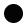 Merupakan titik awal dari keadaan sistem yang dijalankanEnd / status akhir (final state)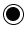 Merupakan titik akhir pada sistemEventEvent merupakan kegiatan didalam sistem yang menyebabkan berubahnya status mesinStateState atau status adalah keadaan sistem pada saat tertentuSimbolKeteranganTitik yang mengawali sistemTitik yang mengakhiri sistem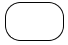 Simbol Activity merupakan aktifitas pada sistem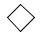 Digunakan untuk menentukan pilihan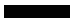 Fork : dipakai untuk menunjukan kegiatan yang dilakukan secara paralel atau untuk menggabungkan dua kegiatan paralel menjadi satu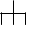  Rake : menunjukan adanya dekomposisi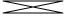 Tanda untuk menunjukan waktu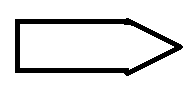 Tanda untuk menunjukan pengiriman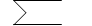 Tanda untuk menunjukan penerimaan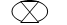 Tanda untuk Aliran akhir pada sistem (Flow final)SimbolDeskripsiAktor 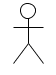 atauAktor merupakan gambaran orang atau sistem lain yang dapat berinteraksi dengan sistem yang akan dibuat, meskipun aktor digambarkan sebagai orang namun aktor tidak selalu adalah orang.Lifeline …………Menunjukan kehidupan suatu objekObjek Merupakan objek yang berinteraksi pesanWaktu aktifMenyatakan objek dalam keadaan aktif dan berinteraksi pesanPesan tipe createMenyatakan suatu objek memuat objek yang lain, arah panah mengarah pada objek yang dibuatPesan tipe callMenyatakan suatu objek memanggil operasi / metode yang ada pada objek lainPesan tipe send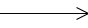 Menyatakan suatu objek mengirimkan data / masukan / informasi ke objek lainnyaPesan tipe return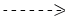 Menyatakan objek telah melakukan operasi dan kembali ke objek tertentu Pesan tipe destroyMenyatakan bahwa objek akan masuk pada tahap mengakhiri suatu hidup objek yang lainSimbolDeskripsiObjek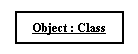 Objek yang melakukan interaksi pesanLink Relasi antara objek yang menghubungkan objek satu dengan lainnya atau dengan diri sendiriStimulus Arah pesan yang terjadi, jika pada suati link ada dua arah pesan yang berbeda maka arah juga digambarkan dua arah pada dua sisi linkSimbolDeskripsi PackagePackage merupakan gabungan dari satu atau lebih nodeNode 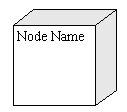 Node adalah sumber daya fisik yang menjalankan kode komponenDependency Ketergantungan antara node, arah panah mengarah pada node yang dipakailinkRelasi antara nodeNimNama_mhsAlamat_mhsTgl_lahir011234AhmadJl. Melati 5021-3-1980011345BobbyJl. Mawar 10313-5-1980011456CharlesJl. Mangga 14517-8-1980Kode_mkuliahNama_MkuliahsksSemester315KP2Pemrograman Visual25317KP2Pemrograman Web25319MP2Analisis Numerik25NimKode_kuliahNilai011234315KP2A011234319MP2B011345315KP2C011345317KP2A011345319MP2C011456317KP2D011456319MP2BSistem OLTPSistem Data warehouseMenyimpan data terkiniData berbentuk historisMenyimpan detailed dataMenyimpan detailed, lightly, highly, summarized dataBersifat dinamisBersifat statisProses dilakukan berulangTidak terstruktur,heuristic,processingHigh level dari transaction throughputMedium ke low level dari transaction throughput Pola berasal dari prediksiPola tidak bisa diprediksiLebih kearah transaksiOrientasi subjekOrientasi terhadap aplikasiPendukung keputusan strategisPendukung pada keputusan all dayManagerial user pada tingkat yang relatif rendahOperation user jumlah besarLebih kearah analysisJenis Pembelanjaan Item Satuan Volume Biaya Satuan Total Bahan Habis Pakai Kertas HVS F4rims250.000100.000Bahan Habis Pakai Tinta Printer Epson Unit1150.000150.000Bahan Habis Pakai Penjilitan Laporan Eksemplar450.000200.000Publikasi Ilmiah Jurnal publikasi 12.000.0002.000.000Transalate dan cek grammar Draf jurnal publikasi 11.000.0001.000.000TOTAL TOTAL TOTAL TOTAL TOTAL 3.450.000